Egy fénykép a múltból: Lőwy Árpád (dr. Réthy László)Valamikor a tizenkilencedik század utolsó éveiben történt, hogy az Akadémia közgyűlésén felállt egy akadémikus költő, és követelte, hogy egy bizonyos Lőwy Árpádot – aki pornográf verseivel lejáratja az MTA-t – határozatban ítélje el a testület. Ezután dr. Réthy László akadémikus, több tudományos szakmunka elismert szerzője emelkedett szólásra. „Lőwy kalapjára macskaszarral lőnek Lófasz a seggébe az ilyen költőnek" – mondta tárgyilagosan, és leült. Méltóságos Réthy László, az etnográfia és a numizmatika professzora, a Nemzeti Múzeum érme- és régiségosztályának igazgatója ugyanis nem volt más mint Lőwy Árpád, akinek disznó versezetei másolatban terjedtek a falusi vásárokban és az úri kaszinókban egyaránt. 1851-ben született Szarvason nemesi családban, egyetemi tanulmányait Bécsben és Budapesten végezte. Numizmatikából és ősrégészetből doktorált, román nyelvtörténeti és etnográfiai kézikönyvet írt, s emellett régészként is aktív volt. Tagja volt a kor legfontosabb tudományos vállalakozása, a Révai Lexikon szerkesztőbizottságának is. Valószínűleg átlagosan unalmas tudóskarrier várt volna rá, ha nem történik vele két családi tragédia. Alig tízéves házasság után súlyos betegségben meghalt felesége, Tokaji Nagy Irén, két kisgyermekük az apára maradt. Egy évvel később a kezei között halt meg másfél éves kisfia is. Innentől kezdve, bár tisztességgel nevelte lányát, mindennapos vendége lett a pesti kocsmák, éjszakai lokálok világának. Ekkor kezdte ontani szókimondóan pajkos verseit, amelyeket később barátainak is megmutatott. Miközben Réthy professzor továbbra is minden nap bejárt a múzeumba, az éjszakában megszületett Lőwy Árpád, az „ősmagyar pesti zsidó" lator-költő, akinek semmi sem szent. Réthy maga is írt verseket, megénekelte felesége halálát, és vallásos költeményei is fennmaradtak, de országos ismertséget csak Lőwy szerzett. Különösen egy furcsa bécsi társaságban volt nélkülözhetetlen a költészete. Thallóczy Lajos bécsi főlevéltáros házában gyakran találkoztak a császárvárosban járó magyar politikusok. Délutánonként hölgyek is előfordultak, őket a gyakorta itt vendégeskedő Réthy László szórakoztatta ártatlan rímekkel, ezt követően azonban csak férfiak maradhattak a mulatozásba hajló estéken. Ilyenkor a délutáni „fehér" versek pornográf, „fekete" verziói mellett a császári családot gúnyoló verseket is szavalt a gátlástalan költő. A mindenkori politikai helyzetet is tabuk nélkül elemezték, a vendégek között megfordult Tisza István miniszterelnök, Bárczy István budapesti polgármester és más szigorú államférfiak. A legbelső kör, az ugyancsak komoly tudósokból és üzletemberekből álló korhely csapat valódi titkos társaságot is létrehozott „Bűzőrség" néven. A Lőwy-versek a középkori diákhagyomány folytatói, tudta vagy érezte ezt közönsége, a dualizmus korának tudományos és politikai elitje is. A szabad szájúság felszabadító ereje megérintette a halk szavú Szép Ernőt is, aki üdvözlő verset írt Lőwyhez. Sokan úgy tudják, hogy a Toldi pornográf átiratának szerzője is Lőwy, ez azonban nem igaz. Az ő vaskos tréfái sosem szellemtelenek és durvák, mint az iskolákban generációk óta terjedő Toldi-parafrázis. Verseit a nyelvi sokszínűség, formai játékosság jellemzi. Ilyen például az a verse, amelyben a szexuális aktus száz különböző magyar nevét foglalja rímbe: „(…) Búgat a bús disznóhajcsár, ökörhajtó besuhint, / Beheppent a fürge pinczér, a szakácsné ha kacsint. / Benyes a szorgalmas kertész, bereccsent a laboráns,/ Bojtár götyöl, s a frajlának behagyít a praktikáns./ A tornász meghúzza hölgyét és befúr az asztalos,/ Megélvez a szolgabíró, ha a lány alkalmatos. / A rézöntő meg becsörrent, patikárjus meg beád, / Közösül a polgármester, lassan mozgatva farát./ Befreccsent a tűzoltó, ha csőre kapja a leányt. (…)" Miközben dőltek belőle a hasonló versek, közönsége nem tudta, hogy az őt felesége halála óta kínzó depresszió idősebb korára csak súlyosbodott. Nem tudott szabadulni attól a gondolattól, hogy egy fiatalkori tudományos mulasztása miatt (nem katalogizált megfelelően egy éremgyűjteményt) múzeumi kollégái megvetik, vagy egyenesen tolvajnak tartják. Ennek ugyan semmi alapja nem volt, de a búskomor Réthy professzor és a benne élő korhely Lőwy Árpád figurája mind nagyobb távolságba került egymástól. Fennmaradt egy levele, amelyben egy barátjának megírja, hogy depressziója mélypontján az öngyilkosság gondolata is foglalkoztatja. Végül nem Réthy betegsége vitte el, hanem Lőwyé. A Lőwy-estek elmaradhatatlan kelléke volt a poéta szájából lógó pipa, amely reggelig nem aludhatott ki: a költő-tudós légcsőrákban halt meg 63 évesen. Még a Nyugat is megemlékezett róla, Schöpflin Aladár búcsúztatta. Barátai szobrot akartak neki állítani, de a kezdődő világháború véget vetett a gyűjtésnek. Pedig a talapzatra ars poeticája kerülhetett volna: „Azért csak annyit mondok ifjú népem: Disznókodni szabad, – de csakis szépen!"LŐWY ÁRPÁD ÉS A MAGYAR NEMZETIrodalmunkban – büszkén mondom –
Nincs több olyan tipikus költő,
Mint Lőwy Árpád, akit ismer
Már egy egész nagy emberöltő.Nincs ki a magyar géniusznak
Hívebb tolmácsa volna, mint ő,
Bár meglehet, hogy van nálánál
Nem egy kiválóbb magyar költő.De ő nevében egyesíti
A fajt, amelyre néz a Kárpát;
Hiszen fajunknak fele Lőwy,
A másik fele pedig Árpád.(1909. november 12.)Szép Ernő üdvözlő verséből: S hogy néked meghatottan gratuláljak,
Érdemdús ősznek, a zsenge tavasz.
Oly elfogódva, bámulón, rajongva
Néz föl költészetedre a magyar:
Mint impozáns, hatalmas trágyadombra
Kis térfogatú, szerény kutyaszar.
…
Óh, hát még te! Te legdicsőbben érted,
A búvalbaszott magyarnak mi kell?
Te vagy az út, az igazság, az élet,
Óh az a dal, mit lantod énekel!A nagy kánikulában azért Réthy professzorból munka közben is előtört Lőwy. A tudós régésztől szokatlanul csekély fokú ügyszeretet megbocsátható: 35° Reaumur több mint 40° Celsius. Íme a pécsi ásatásokon dolgozó kollégákhoz írt levele:Tekintetes kultúrmérnöki hivatalPécsett.Tegnapi póstával érkezett 1090/1903 sz. hivatalos átiratukra, melyben azt kérdik, hogy a Nagy-berki község határában lelt régi sarkantyúval mi történjék? hivatalos tisztelettel azt válaszolom, hogy basszák meg az urak a sarkantyújukat, mert 35° Reaumur hőségben ilyen szarságokkal nem foglalkozhatunk.Budapest 1903 aug. 18.Teljes tisztelettel
lófasz a seggükbe
Dr. Réthy Lászlóm. n. muz. érem és régiségosztályi
igazg.-helyettes.A XIV. ker. m. kir. Kulturmérnöki hivatalnak
Pécsett.Formális értelemben a hivatalnokok általában precízek voltak,de mint mindig a bürokrácia gyártotta a felesleges iratokat. Íróasztal íróasztalt,irat iratot szült.a fölöslegeseket jól kitudták némelyek szűrni. Így volt ez mindig. Azután meg az "úgy se olvassa el senki" szindróma is működött…LŐWY ÖNMAGÁRÓL, MINT ÁLNEVES KÖLTŐRŐL, ÍGY VERSELT: Irodalmunkban, - büszkén mondom - Nincs több olyan tipikus költő, Mint Lőwy Árpád, akit ismer, Immár egy egész emberöltő. Nincs, ki a magyar géniusznak Hívebb tolmácsa volna, mint ő, - Bár meglehet, hogy van nálánál Nem egy kiválóbb magyar költő. De ő nevében egyesíti A fajt, amelyre néz a Kárpát, Hiszen fajunknak fele Lőwy, A másik fele pedig Árpád.~~~~~~~~~~~~~~~~~~~~~~~~~~~~~~~~~~~~DISZNÓLKODNI SZABADI. LŐWY NYELVEL- ÉS EGYETLEN OLYAN SZÓTNEM EJT KI A SZÁJÁNMELYET NÉPÜNK NEM HASZNÁL- ÍGY ÖLTÖGETI A NYELVETTEREMT JÓKEDVETUTÁNZÓIM  - megjegyzés:     aki csupasz     a más tollával illeget     az idegen toll     elfújható és csak leplezi     a csupasz feneket Minden új korszak költője, aki Korának eszméit fejezi ki, Mindig abban a veszélyben forog, Hogy utánozzák hivatalnokok. Kapok gyakorta én is verseket, Melyekkel írói dicsekszenek: Hogy Lőwy iskoláját mívelik, Mesternek tartja magát mindenik. Ezek azt hiszik, ha tükröt, falat Meg fehér abroszt lecsúnyítanak, S a szart marékkal képedre kenik: Lőwy-modorban írt vers mindenik. Hallgassatok sületlen tökfejek! Engem ti soha meg nem értetek. Nálatok: undok mocsok a "szar-dal"! Nálam: kincsetérő ékkő a - szar.   Apai figyelmeztetés:    Így hát, annyit mondok, ifjú népem:    Disznólkodni szabad, de csak szépen.PÓTLÉK  - megjegyzés:     miért lehetetlen,     hogy a magyar nyelvet     tökéletesen birtokolja     bárki idegen?Egyszer fenn jártam Helsinkiben, s ott Sok finn tudós szívesen fogadott. A magyarul tudók egy szigeten, Búcsúlakomát rendeztek nekem. Verseket olvastam - természetes, Így telt el vígan az a nyári est. Verseimen mulattak eleget, Végül egyikük, egy megjegyzést tett: Egy szó van a versekben - mondja ő -, Mely könyveinkben nem fordul elő. Mi az a "lófasz"? Ritka szó talán? Vagy nem használják már egyáltalán? Mire Lőwy arca elkomorul: Lófaszt tudnak kendtek - nem magyarul! HÖLGYESTÉLY  - megjegyzés:     ha Lőwy úgy akarja     semmiből sem áll     - diszkrétnek maradniaMint egykor ősöm, Lantos Sebestyén, Hazám zegzugát úgy járom én. Csak azt zengem, mi lelkemből fakad: Víg-bús nóta egyformán akad. Ma ismét olvastam e verseket, Hölgyeknek is -, amit lehetett. Jutalmat - anyagit -, sose várok, Dicsőség, hogy köztetek járok. A költőnek legnagyobb diadal, Ha rokon lelkekre lel a dal. Szép hölgyek! Csókoljatok homlokon! Ti, férfiak pedig ott, - ahol gondolom ... AZ IGAZI MAGYAR BESZÉD Lőwy Árpád csak név és nem egyén. Lehetsz te is vagy ő, - s lehetek én. S a versek, mik e képzelt név alatt Korral, szokással lépést tartanak. Mert oly dús a nyelv, melyben teremnek, Nem lesz itt gátja a verselésnek. S ha rózsa, nád, pipacs, moh és csalán, Együtt nő a nap arany sugarán, Én Istenem! ki szabja meg nekem, Hogy bokrétámhoz melyiket vegyem? Hogy motívumnak melyik jobb? - ez? - az? Azt hiszem, bármelyik jó, - ha igaz! Vegyétek hát, ím, e versfüzért, És ne nehezteljen senki azért, Ha stílje nem szabályszerű: amit Az Akadém'ja előír, tanít. Mert, mint az Alföld, hol a délibáb, Mint tündérkép lebeg idébb-odább, Nem volna az, minek lennie kell, Ha kékjében pipacs nem tűnne fel. Úgy nyelvünk is, mely szép, kedves, dicső, Színe-játékában bővelkedő. Gyöngéd, ügyes, merész és férfias, Amelyben egyesül arany s a vas, - És, ami igaz, be kell vallani: Lófasz nélkül nem lenne az, ami! Indulatszó ez, amely jogosult, Hisz' egész eszmekörré alakult: Gúny, élc, harag, erő, s - egyéb, amit A "lófasz" szó magában egyesít. Ez "ősi jelszót" vajon lehet-e Drága nyelvünknek nélkülöznie? ÚJÉVI KÖSZÖNTŐ  - megjegyzés:     szilveszteri bolondságok -     beugratós badarságok.Elérkezett végre a várt Újesztendő! Kívánom, hogy hozzon sok jót a jövendő! Kövér, tiszta búzát arasson a kasza, És minden magyarnak jól álljon a - nyakkendője! Hazánk boldoguljon, virulj magyar népem! Székesfővárosunk épüljön ki szépen! Terjedjen az erény, vesszen, ami durva! Minden utcasarkon álljon egy-egy - hirdetési oszlop! Kopasz koponyával, görnyedő derékkal Sok vén sportman a testkultúráért él-hal. Ám, de másnap masszőr dörzsöli az inát, Így jár, aki nagyon szereti a - baracklekvárt. Megáradt a Duna, nézni is rettentő, Elveszett száz lélek, bedőlt sok háztető. Még az öreg Gellért hegye is megingott, Mert Kovács kapitány olyan nagyot - füllentett. Az én kedves, drága Elemér barátom Reggel sokszor sápadt s levert, amit látom. Kérdem tőle múltkor: Mért vagy oly aszott? Bágyadtan mondja, hogy egész éjjel - fájt a foga. Május van, tavasz: a szerelem hónapja, az ébredő vén föld új ruháját kapja. Ember is, állat is örül a tavasznak, s lenn a Duna-parton a kutyák is - örülnek. Reng a búzakalász az alföldi rónán, ott arat egy legény, arra jön egy szép lyány. Rákacsint a legény, leteszi a kaszát, Nadrágjába nyúl, és kiveszi a - kaszakövet. VERS SAJÁT SZÜLETÉSNAPOMRA  - megjegyzés:     kivételes példa arra,     mikor honunkban akad, aki     a szart váltja aranyra és nem     - fordítvaA költők már Hazát, Szerelmet, Hitet, Eszményt megénekeltek. Női szíveket, büszke férfikart, És itt hagyták Lőwynek a - szart. De mester az, ki lim-lomból Alkot, s új világot kigondol! Hogy minden él - látja, érzi azt. S a szarból is virágot fakaszt! ÉRETTSÉGI TÉTELEK  - Nagyságos dr. Lőwy Árpád olajjal szagtalanított szarvasi  kormányképviselő szájára - 1906.   Kérdez a mester:   Lőwy Árpád  Felel a tanítvány: Horváth Gita  MAGYAR NYELV ÉS IRODALOM:  1. Kérdés:      Mondja meg Ön: a "csuklyába jár a barát" - mondatban a "ba"-szótag       rövid-e vagy hosszú?      Felelet:      A méret teljesen lényegtelen, mert a "csuklyán" van a hangsúly:       jelentős védő szerepe van különleges betegségek megelőzésében.   2. Kérdés:      Mi van az "Egri leányká"-ban? Domborítsa ki, ha tudja, a lány       alakját! Mi lesz az eredmény?      Felelet:      Hasas flaskó.   3. Kérdés:      Mi a "szarvas" szó etimológiája és jelentése? - Város, állat,       kifli, nyelvtudós, árnyékszékkulcs?      Felelet:      Egyik sem, hanem: pöcegödörvödör.   4. Kérdés:      Fejtse ki a hangrendi párhuzamot, mint a magyar nyelv egyik jellemző       sajátosságát a következő példákon:        a) feszeleg - fasza lóg        b) lőszer - lószar        c) szeret - szarat        d) nyel - nyal        e) teker - takar      Felelet:      A szavak hangrendi hasonlósága nyilvánvaló összefüggéseket jelez,       úgymint:        a) egyik formája:           egy kellemetlen szituáció pszichoszomatikus jele;           a másik formája éppen a fordítottja: egy testi jelenség           következtében beálló lelkiállapot.        b) falusi perpatvarban a szóban forgó tárgyat harci fegyverként           alkalmazzák        c) a párhuzam nemi eltévelyedésre utal        d) ugyanannak az aktusnak feminin, illetve masculin tevékenységi           formája        e) A szópárhuzam egy alapvetően megoldhatatlan dilemma tudományos           utalása. A probléma a következő:           "Julcsa odaszalad a szomszédasszonyhoz.           - Éjjel á  János bémászott áz áblákon. Kitákárt, mégtékért,             bétákárt. Mondja má, Mári néni! Mit ákárt?!"   5. Kérdés:      Vajon abból, hogy a magyar mony hátulról nyom, lehet-e arra       következtetni, hogy már a honfoglaló magyarok között is voltak       buzeránsok?      Felelet:      Nem. Csak arra, hogy protekció már volt.   6. Kérdés:      Hogy érti a Corneville-i harangok című operettből ezt a részt:       Sok szép lánnyal, ó, jaj, de hány-nyal?      Felelet:      Vénülő urak szépreményű álmai képi megfogalmazása.   TÖRTÉNELEM ÉS MŰTÖRTÉNET:   1. Kérdés:      Meddig hevert Napóleon tehetetlenül Szent Ilonán?      Felelet:      Amíg Ilona szent volt.   2. Kérdés:      Mit tud Ön Proserpináról, Agrippináról és Filippináról?       Meg tudná Ön mondani, hogy melyik volt a nagyobb?      Felelet:      A régi római kor bizonyos részeinek mélysége a mai tudomány állása       szerint beláthatatlan, mivel nincsenek kézzelfogható leleteink.   3. Kérdés:      Van-e etimológiai összefüggés e két szó között: fallosz és lófasz?       Ha igen, melyik az eredeti alak?      Felelet:      A két szó eredete azonos tag. Ezt bizonyítja, hogy a PHALLOS       anagrammája LLOPHAS. A MAGYAR NYELV VILÁGREKORDJA 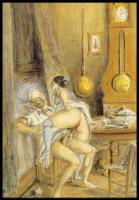 Az uraság tekergeti Nagy hevesen a leányt, A kereskedő bedugja Ecetes korsó gyanánt. A kanonok gyügyölgeti Vén szotykáját pamlagon, A káplán meg cicerészni Tanul kinn a falvakon. Hivatalnok feleségét Frütyögteti rendesen, De befirkant az írnok úr A szajhának, - csak legyen! Doktor urak hersentenek Szép taktusra csendesen, A poéta meg befütyöl Kedvesének ékesen. A mészáros megdolgozza, Ha megáll neki a lány, Diákember keficél Nagy sietve szaporán. Ács a kurvát jól megmássza, Parasztlegény kamatyol, Úgy van írva krónikában: A napszámos kubikol. Bakancsosnak sok az esze, Éjjel-nappal toszni jár, S habár keményen teszi, De csak tököl a huszár. Csizmadia jól beszurkol, Besuvickol a cipész, A takács meg mityolgatni Éjjel-nappal mindig kész. Vasutas befüttyent hetykén, S benyom a nyomdászlegény, Brűgöl a cigány, és kupiz A nyaviga hevenyén. Besavanyít a szakács, S a harangöntő bekólint, Csesz a varga jókedvében, Ősrégi szokás szerint. A vadász lő - úgy, ahogy kell, Ha a töltés jó kemény, Bemázol a szobafestő, Pettyent a vándorlegény. Molnárember csak bugyizgat, Besrófol a lakatos, Kádárlegény beverni tud, Becsavar az obsitos. Becserez a tímárlegény, Kéményseprő meg befűt, A markőrők belökdösnek Ahol lehet, mindenütt. A gombkötő vígan pitykéz, Kefekötő bekefél, A tudós csak cicizni tud, Újságíró meg petél. Stibicel a szobalánnyal A vigéc a hotelben, Kanol a bakonyi kanász, De sohase fotelben. Búgat a bús disznóhajcsár, Ökörhajtó besuhint, Beheppent a fürge pinér, A szakácsnő ha kacsint. Benyes a szorgalmas kertész, Becserrent a laboráns, Bojtár gügyöl, s a frajlának Behagyint a praktikáns. A tornász meghúzza hölgyét, És befúr az asztalos, Megélvez a szolgabíró, Ha a leány takaros. A rézöntő meg becsörrent, Patikárius meg beád, Közösül a polgármester, - Lassan mozgatva farát. Befreccsent a tűzoltó, ha Csőre kapja a leányt, A dinnyecsősz meglékeli, Ha a nő hagyja magát. A konduktor sorba likaszt, És szurkol a zord finánc, Szakácsnőt a kapu alatt Megböki az ordinánc. Zsandárkáplán tíz körméről Lekapja a menyecskét, Furvézernek megdönteni A lotyóját - gyerekség. Koslat a falusi kántor, És betol a péklegény, Párzik a bús filozopter, Minden hónap elsején. Háziúr lakbérnegyedkor Csinál két s több numerát, Aki steigerolni szokott, Annak semmi meg nem árt. Azt mondja a nóta, hogy nincs Se mennyország, se pokol, Ennélfogva érthető, hogy Még a pap is kupakol. Szabósegéd megugorja, Mint a kecske, ringyóját, A kovács meg bever neki, Szikrázik - az áldóját. Az inas csak bagzani tud, Hágni pedig a kocsis, Vén baroneszt jól megcékel Könyv nélkül a hajdú is. Libapásztor zsákon tömi A leánykát - hogy csak nyel, A miniszteri tanácsos Rendszerint már csak - ... figyel. A széplélek csak kettyintget, Szemlesütve, sötétben, A nagy kujon megprütyköli A legyet is röptében. Hanem:Szart sem ér a mesterségük, Alhatnak ők afelül, A hatökrös gazda baszik A világon egyedül  II. LŐWY PAJKOS PAJZÁNSÁGAIA PAJKOS PAJZÁN -SOHASEM PORNÓA PORNÓ -SOHASEM PAJKOS PAJZÁNA PORNÓ KESERVESEN KOMONYANVESZI MAGÁTA PIKANTÉRIA: CSIKLANDOZÓNCSILLOGTATJA HUMORÁTSZÓRAKOZOTT SZERELMES - megjegyzés:    a szerelem rabja előtt nincsenek korlátokSzerelmes ifjú, hű szívével,   Mindig csak ott, csak "Nála" van. Bármit tegyen és bárhogy legyen:   Csak a "Drágát" látja untalan. Ha ébred, első gondolata:   Alszik-e még szép "Angyalom"? S képzelmét közben "Feléje"   Űzi, hajtja száz alkalom. Ha virágot tűz gomblukába,   Ha számol, ír vagy referál, A "Lányka" az az égi "Tündér"   Mindig ott van, előtte áll... Ha cimborák közé megy este,   Kikkel maholnap már szakít, Bárkiért ürül a pohár - ő  Koccint és gondol - "Valakit". S fejét, szívét az édes mámor   Ringatja, mint sajkát a hab, S egy kéjes érzés súgja halkan:   - Nem messze már a boldog nap... S hazatérőben, mikor a Hold   Halovány fényét szórja szét, Kipeseli a szűzi hóba   Imádottja édes "Nevét". HÓDOLAT A NŐI SZÉPSÉG ELŐTT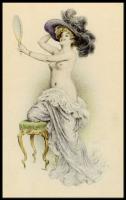  - megjegyzés:     nem árt arra is vigyázni,     mikor kell a tiszteletnek     "állj"-t parancsolni Lőwy egy bájos ifjú hölggyel Enyelgett tegnap, s meg nem lőtte. Mert oly csodás, tündéri szép volt, Hogy farka meghajolt előtte. AMERIKAI PÁRBAJ  - megjegyzés:    a vers ékes példája annak,     hogy nincs határa Lôwy     szóki(nem)mondásának Két gavallér egy nőt imádott, Ki szép volt, gazdag és hiú, Választása hát késve késett. - Így szólt a két elszánt fiú: A sors döntsön most köztünk: rajta! Húzzunk fehéret-feketét! Úgy is történt, s a párbaj híre Szárnyra kelt, terjedt szerte-szét. Kasszírkisasszony, szép Ninuska, Nagyra nyitotta szemét, Egy úrtól kérdi meg, hogy "Mi az? Húzni fehéret-feketét?"Hogy, ki fehéret húz, - az a győztes, S menyasszonyát öleli át, Ki feketét húz, az a vesztes, És meglövi - saját magát... DISPUTA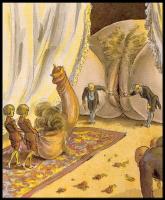 Mióta Isten világot teremtett, Az emberek mindig csak veszekedtek: - Hogy így!  Vagy úgy? - és szemtől-szemben álltak S vége soha nem lett a disputának. Görögöknek és az egyházatyáknak Szokásuk volt, hogy sokat disputáltak. - Az a forrása minden haladásnak, Ha az emberek sokat disputálnak. Csak egy pont van, hol mindig meg kell állni: A picsával nem lehet - disputálni. TORDAI NEVEZETESSÉGEK - megjegyzés:       - az vessen magára,      aki sose tud gondolni      másra!Szép kies Erdélyben,Torda városábanAnnyi híres-nevesSpecialitás van.Fura, hogy mindenikA ,,p''-vel kezdődik.Híres a tordai,,pogácsa'', nemde? - DeTordai ,,pecsenyét''Sütnek Torda-szerte.De van ám ,,p''-vel egy Méltán híresebb még:A tordai nagy - hasadék.DRÁGASÁGMindenütt panasz hallik,  Hogy szörnyű drága minden.És javulásra, sajnos,  Még kilátásunk sincsen.A liszt, a kávé, zsemle,  Hús, cukor, fűszer: drága,Senki sem emlékszik még  Ekkora drágaságra.Ha így tart még - elébünk  Szép perspektíva tárul:Maholnap meg lell vonni  A pinát is a szánktul.JUBILEUMŐméltósága hatvan éves,S a tisztviselők estélyt adnak,Tüntető kifejezéséülA szeretetnek és hódolatnak.Lesz tószt, album, alkalmi vers - s másEgyéb, ami hűn feltünteti,Hogy tudása és tapintata,S bölcsessége mily sok neki.Én nem megyek. - Egy vacsoráértNyolc forintot én most nem adok;Hisz ennyi pénzért én nem segget,Hanem picsát is nyalhatok...PROTEKCIÓÁldott egy kis ország ez a Magyarország.Minden, ami jó van, itt két kézzel osztják.Nem nézik, hogy mi vagy, magyar, zsidó vagy tót,Boldogulsz, hogyha van egy kis protekciód.Légy bármi nagy ökör, tökkelütött lamasz,Kapsz hivatalt, olyat, amilyet csak akarsz.Címet, ordót, rangot, s zsebrevágnivalót,Persze akkor, ha van hozzá protekciód.Tudós akarsz lenni? Vagy tán képviselő?Főispán, trafikos, pandúr vagy közjegyző?Nem kérdik, mit tudsz, mit nem  - nem nézik sorod,Eligazít mindent itt a protektorod.Csak egy hely van, ahol a szép szó nem használ:Hogyha baszni akarsz és faszod nem áll.Ha nem tudja farkad, hol a direkció,Szart sem ér ottan már a jó protekció. - megjegyzés:    ki kéne végre valamit találni!    tán a farkat kéne megreformálni!EGY HONLEÁNY RIGÁBAN -OROSZORSZÁGI UTAM ALKALMÁVALRigában, amint megálltam,Egy kis hotelben megszálltam.Eső esett, úgy szakadt a'Azt mondtam, hogy "baszomadta!"A szobacicus meg erreNagyot kiáltott egyszerre."Ejnye, ez már jeles dolog,Hiszen én is magyar vagyok!"- Hogy jött ide, ilyen távol,Édes kis magyar hazánkból? -- Erre csakis később jöttem,Ha akarja, elmesélem. -Hogy éjféltájt hazatértem,A lépcsőnél várt szegényke.S életútját elmesélte,Bizisten egy kis regényke:Született ő Szombathelyen,S hotelbe volt nem egy helyen:Pesten, Pakson, Lőcsén, Ungvárt,Zimonyban s Székesfehérvárt,Becskereken és Eszéken,Breznóbányán, Újvidéken,Komáromban, Kolozsvárott,Zsolnán s Gyulafehérváron,Petrozsényben, Pitvaroson,Jászberényben, Nagymaroson,Segesvárott, Debrecenben,Pécsett, ezzel éppen szemben,Ruttkán, Csáki-Gorbón, Barcson,Beregszászon, Magyarádon,Csucsán, Bucsán, Tótkomlóson,Zsibón, Törökszentmiklóson,Mátészalkán, Désen, Léván,Jászladányon, Kassán, Déván,Békéscsabán, Ruszton, Sztánán,Gyömrőn, Pápán, Párkánynánán,Orosházán és Óbudán,Nyíregyházán meg azután,Onnan Krakkóba csalták el,S ide csak tavaly jött fel."Nincs ez meséből kiírva,A picsájára volt írva."Utószó:Ha ezt a verset hölgyeknek olvasom fel, az utolsó kétsort így változtatom meg: "Nincs ez meséből kinyírva,  A cselédkönyvébe volt írva."(Egy híres, nagy színésznő, akinek e változtatással olvastam fel a verset, felkiáltott: - Na, hogy mekkora cselédkönyve lehetett ennek?! -) [1903. május 28.]TESTVÉRISÉG - kép egy orosz kocsmából - Oroszhonban, a budikbanEgymás mellett több lyuk is van.S pasas, egymás mellett öt-hat,Szép sorban felkuporodhat...- S van egy szokás, dicséretes,Keresztényi, testvéries:- Ha egyiknek papírja van,A többi is biztos abban,Hogy társait el nem hagyja,Seggit törli, - s továbbadja. [Moszkva, 1903. május 19.]AZ AUGUSTINER BRÄU-BANAz Augustiner Bräu-ban ülök,  Szép kis lotyók szolgálnak ki.Annál jobban esik itt lenni,  Mert eső esik odaki.Minő forgalom! Jönnek-mennek,  S tele mindig a helyiség,A sörből az igaz bajornak,  Bármennyi van, sosem elég.Idő telik, s még itt vagyok, mert  Az utcán járni se lehet.Megfigyelem legalább itt, e  Kedves, mozgalmas életet.S a pincérnő kedves, szelíd,  S egy virágárus lányka jár, ésKínálja gyöngyvirágait.S így minden pincérnői keblen  Ott illatoz a gyöngyvirág,De eltűnik, ha a vendégek  A helyiséget elhagyják.Új vendég jő, s mint megfigyeltem,  Ugyanazon csokrot egy másVendég tűzi a hölgy keblére,  Kire - tudniillik - a foga vás.Mert a virág a pincérnők, s a  Virágáruslány közt forog,Ugyanazt a csokrot sorjába  Megveszi és feltűzi sok.Mikor a kocsmába bejöttem,  Virágot én is vettem, - hátMost sül ki, hogy a balekoknak  Ma én kezdtem meg sorát. [München, 1906. május 20.]LEVÉL TÚR APÓNAK RÓMÁBANagybajuszú Gyula pajtás!Nagy skandulum az és nem más,Hogy mióta Rómát járod,Felejtéd egy jó barátod.S fordítod felém alfeled,Azt se tudom, mi van veled.Forgatod ott az ecsetet?Gyakorlod bunkós pecsedet?Képedhez keressz alakot?Hölgy hó-vállat, hó-valagot?Vedd elő hát a papirost!Tiszta fehéret vagy szarost,Írj mindenféléről sokat!S ne feledd a baszásokat!Láttad-e már a Szentatyát?Hol mosatsz inget és gatyát?Hová jársz el vacsorára?Drága ott a jó lik ára?Ettél macskát tejes rizsbe?Szartál már a Tiberisbe?Vannak-e ott sörcsarnokok?Basznak-e a kanonokok?Van bába a Vatikánban?Huszárzsír a patikában?Van-e ott a vízen csónak?Kispapok hol kamatyolnak?Vannak-e ott szép nagy kertek?Apácák, kik nem tekertek?Voltál már az Angyalvárban?Basztál macskát csizmaszárban?Nem kívánkozol még haza?Áll-e még a Vili fasza?Nosza! Gyula vedd a tollad!Gatyádat most le ne toljad!S bassz nekem egy kis levelet,Zaftos legyen a felelet!GRANADA EGYKOR ÉS MOST  - megjegyzés:     az élet ellentmondásos    édes egységeBoldog vagyok. Járom a világot,  Amelyet szépnek látok mindenütt.De egy tavasz...egy üdvösséggel ér fel,  Hol Andalúziának napja süt.Az Alhambrát bejáró játszi szél  Rózsák s regék hímporát hinti szét.Halott menyasszonyt képzelek, kinek  Fátyol takarja lecsukott szemét.A hócsúcsos Sierra Nevada  Látta a mór fajt fényben, alkonyán,Kihaltak mind, de a kőcsipkék között  Allah-t dicséri az Alkorán.Pálmák, jázminok, narancsfák alatt,  Mintha a hurik dalát hallanám, A fák susognak csak, s én álmodom  Arab hárfának képzelt dallamán.Az alhambrából lefelé megyek,  Egy béna koldus csúszva jön felém.A szívem fáj: ez nem tudja, hol van  És, mint szabad madár, bolyongok én.A Dóm felé megyek és egy ablak  Nyílik meg, s onnan Donna ElviraEgy porcelán edénykét löttyint ki  Az orrom előtt - egy hajszálnyira. AZ ATLANTI ÓCEÁNNÁL - megjegyzés:    lám, Lőwy    mily lágy lelkű lírikusLisszabonban május egy délutánjánA Tajo nagy öblénél járdogálvánLassanként eltűnt a város. - És a bárkák,Mint kicsiny sirályok, az alkonyt várják,Hogy fáradt vitorlájukat bevonvaA révbe térjenek be nyugalomba.Bájos a kép. Alkonyi hangulat s énSietek tengert érni, - igyekezvén,Hogy mire a nap hullámsírba térne,Búcsúzzam tőle jókor odaérve.Egyszerre csak - ím! - a tengernél valék,Narancspiros és bíbor-lila az ég.A nap már félig lebukva a vízbe.A víztükör sugárszállal beszegve.Én a mélység felett, egy szikla peremén,Szemem legeltetem a tenger szépségén.S "Élj csodás Európa!" - így kiáltva,Belepeselek a nagy Óceánba.ÖZVEGYI GYÁSZ - mottó: - megjegyzés:    "itt nyugszik a feleségem -     én meg otthon" (sírfelirat)Meghalt egy hölgy, s az "enterprise"  Szép koporsót hozott.Gyertyák közt csendesen pihent,  Szenderült a halott.Jönnek barátok, rokonok,  Egymás után sokan,S a férjhez mindenkinek egy  Elmormolt szava van.Jön a pap és beszenteli  A holttestet, melyetDísz gyászkocsin helyeznek el,  S megindul a menet.A férj gyalog kíséri ki,  Zsebkendőt tart szemén.Suttogják itt, suttogják ott:  Maga maradt szegény.És a koporsót elnyeli  A föld, az az irigy.S a férjet vigasztalják, hogy:  "Isten akarta így!" S a férj - most özvegy - bérkocsin  Lakására siet.Különös érzés, különös:  Nem érzett még ilyet.S a néma szoba zugában  A kanapéra dűl,A szívéből kitör egy sóhaj:  Hát végre egyedül! KARDAL A DOKTOROKRÓL1-ső strufliBoldogtalan az az anya,  Kinek fia csizmadia.Mert nem tudja, mely órába  Esik a csirízes tálba.2-ik strufliBoldogtalan az az anya,  Kinek doktor lett a fia.Mert az éjjel-nappal járkál  Vénasszony seggibe vájkál.3-ik strufliHast metsz sokszor nagy sietve,  Fűrészt s ollót összeszedve.Csipeszt rak be harminckettőt,  S bent hagy néha egyet-kettőt.4-ik strufliS este, mint a kutya fasza,  Fáradtan botorkál haza.Ám, ha otthon várja nője,  Menten feláll lankadt lőcse.Morál:Az életben nagy momentum,  Ha a fark jó instrumentumCsődört, ha a kanca állja,  Nincs annál szebb földi pálya.MELEG VACSORÁT A BAKÁNAKFuser humanisták, filiszterek,Amilyen mindenik van egy sereg,Kik íróasztal mellett ülve,Vagy blazírtan pamlagra dűlve,A boldogságról tirádáznak,S csinálnak hozzá teóriákat,Minap jöttek rá egy snassz tényre,Mely árnyat vet a csalfa fényre:Mi, a mi korunkat bélyegzi meg,Hogy a honvédség és a hadsereg,Mely hazánknak őrzője, vára,Prófuntot kap csak vacsorára.És jelennek meg lelkes cikkek,Elhallgatnak pártok, klikkek,Hogy az eszme terjedjen el:A bakának meleg vacsora kell.S felsőbb helyen már foglalkoznak,Hogy módját is ejtsék a reformnak.Hánynak és vetnek rubrikákat,Tanulmányoznak reglamákat,Fer plé tisztek és menázs-kommandók,Hogy a bakának, amit már mondók -Prófuntjához, mit kap eleget,Az állam adjon hát - meleget.De régi tény, hogy az elméletMás dolog, mint a való élet,Töprengeni azon bíz' be kár,Mi régen meg van oldva már...Nézzétek meg jól a fess bakát,Ha istenuccse kihúzza magát!S prófuntból nyes egy jó karajt,És rá egy pohár gugyit behajt,És, ha virgón'jáját szíjja büszkén,Az jó peckesen áll az agyarán.Szép lány után jár bokron-tüskén,És megfelel neki magyarán.Baka életnek aranykora az,A rugalmas, jó kemény bakafasz!Ha kell, a fadeszkát töri át,S Napoleonnak hiszi magát.S ha jó meleget akar a gyomra,A baka rátalál a jó nyomra.Szakácsnő mért van a világon?Tán, hogy filisztert kiszolgáljon?Szakácsnő legszebb hivatása,Hogy fáradt bakáját jól ellássa.Ezek a drága angyalkezek,Érzik, hogy mi az a hadsereg!Jut is ám comb és karmonádli sok,A bakának aggódni nincsen ok.Nem is spórolja ez az inát,Kap is helyébe meleg ... - megjegyzés:    ha önök nem értenék a lényeget,    mert kipontoztunk itt egy kis részletet,    olvassák a magyarázó szöveget:   "Nem is spórólja ez az erőt,    Jól összegyűrik a lepedőt."AZ ANYAG KÖRFORGALMAA falu végén egy vándorlegényBetért egy házba ebéd idején.S jóízűen ette meg, amit kapott:Kenyeret és hozzá egy tál babot.Vígan indult tovább, s amint megyen,Síkon, mezőn, ösvényen és hegyen,(H2S)-eket eregetett,Népszerűsítve ezt a képletet.Egyszer aztán - hisz nincs benne titok -,Egy árok szélén lekuporodott.S otthagyta, mit feldolgozott a "gép",Mit szarnak hív a közönséges nép.Ő tovább ment, a "termék" ott maradt,S a nap hintett rá arany sugarat.Majd az eső ontotta permetét,S a szar az anyaföldbe oszlott szét.Helyén pedig illatos fű fakadt,Csalva magához pillét, bogarat.És jött egy boci. Tarka volt, amintIllik - s a füvet ő ette meg mind.A bociból valódi marha lett,S vasúton Bécsbe hosszú utat tett.Egy hét se telt el, s ott szerepelt már,Mint "roastbeef" egy főherceg asztalán.S a marhából, mely minap még legelt,Habsburg-Lotharing-i alkatrész lett.Holnap már újra megváltozik mind:A cifraságból szar lesz majd megint.ETNOGRÁFIAKockást hord az angol,  Bagózik, nem pipál,Még mikor baszik is,  Baedekerből citál.A vidám francia  Fecseg nappal-éjjel,S a farka szikráit  Szórja szerteszéjjel.Tenger ellen épít  A hollandi falar,Röptibe' bassza meg  A besózott halat.Tudós faj a német,  Gambinusnak hála:Még az is, ha baszik,  Theória nála.Svéd gyufa a maga  Skatulyáján lobban,Ámde a svéd fasz is  Másutt baszik jobban.Svájcinak biktri a  Sok hosszú alagút,Lányba' szereti a  Jó széles valagút.Alattomos talján  Elrejtett tőrrel jár,Közel ne kerülj,  Mert könnyen megbuzerál.A kevély hidalgó  Díszruhának örül,Ékes spanyol gallért  Hord a fasza körül.A ravasz újgörög  Nem tisztel etikát,Ha tyúksegget baszik,  Az neki delikát.Perzsák ura a sah,  Szent könyvük a korán,A leányt rendszerint  Kifúrják már korán.Tetoválja magát,  S tolldíszt hord a sziú,De leginkább mégis  A faszára hiú.Datolyával él és  Tevén jár az arab,Az ő faszából is  Hiányzik egy darab.Hallgatagon ül az  Elmerengő hindú,De a pinaszagra  Már ő is megindú'.Turbánt hord a török,  Csak a kávét issza,Százhúsz feleségét  Bassza össze-vissza.Magyarral rokon nép  Finn, cseremisz, osztják:A snapper picsákat  Ott sem ingyen osztják.Bort iszik a magyar,  Nem pediglen vizet,Lánynak, menyecskének  Kemény fasszal fizet.De ha megharagszik,  Nem kell pina ennek,Bassza Krisztusát az  Atyaúristennek.III. A NÓTA VÉGEHÁT - VÉGE A DALNAK,BIZONYSÁGÁUL ANNAK,HOGY BIZONY,VANNAK OLYAN DOLGOK, URAIM!AMIT HIÁBA - AKARNAK!KAMASZ TUDÓSOK - megjegyzés:    A vers arról pontos képet ád,    miért nem becsülik hazánkban --    az intelligenciátÉretlen ifjak, kamaszok,Rátok de keveset adok.Megúsztátok az iskolát,S azt hiszitek, ez a világ.Tudástok egy gyűszűbe fér.S eszetek? - orrotokig ér.Csak basztok, mint a kanveréb,Egész lényetek nem egyéb.Ifjú ember, de semmi vagy!Milyen üres egy ilyen agy!...Milyen más ám a férfi kor!Megérett, mint a régi bor.- Világnézet, jellem, tudás,a férfikorban egészen más.Tudunk! - mily büszke tudat ez!Tudjuk, mi volt, mi van, mi lesz!Tudjuk, hogy lesz az ég, s a föld,S a történet mi medret tört!Mindazt, mit ember alkotott,Érezzük, látjuk, értjük most.S mit még alkot e faj, e nem!Mindent tudunk! - csak baszni nem...EGYKOR ÉS MOST - megjegyzés:    Intelem fiatalabb hölgyeknek,    hogy koros urakkal (bármi áron)    legyenek kissé türelmesebbek.Egykor, mikor ifjak valánk még,- Szívünk szerelemben égett,Tűzön-vízen rohantunk által,Egy kis fitos fruska végett.S mikor ott voltunk, hol bennünketSenki és semmi nem zavar,Amíg fűzőjét bontogattuk,Azt rebegtük: hamar, hamar...!Most, hogyha hasonló esetbenÉden kapujához érünk,S a csókok édes melegséggelIzgatják kéjsóvár vérünk,Kizökkent a jó hangulatból- És váratlanul megzavar,Ha a hölgy türelmetlenül szól:De uram, hát hamar... hamar...!ÉLETKOROKEpikurosz nagy görög bölcs valaAz élet titka nyílt meg általa.- Miért éljük e rövid életet?- Egy okos célja van: az élvezet.A természet oltá belénk e célt,S aki nem élvezett: nem is élt.- A lét? - az élvekért való futás,De minden kornak élve más.A gyermek szíve játékért eped,Azt hiszi, nincs is nagyobb élvezet.Az ő szívének teljesen elég:Tarka színt játszó szappanbuborék.De a kölökkor hamar véget ér,S az ifjú szíve más utakra tér.Szemében egy édes lányarc forog,S kemény pöcsén szerelmi méz csorog.Az élet aztán megy tovább - rohan,S a férfi számára új élve van:- Ordóval, ranggal hány szemet kiszúr!Így lesz sok szamár méltóságos úr.S ha fejünk lágya egyszer már benőtt,Mily másképp érezzük már, mint azelőtt.A bölcs szemével nézve végzetünk:Nagy szamárság az egész életünk!Mi az asszony lika? - csak büntetés!Lófaszt ér ordó és kitüntetés!Egyre megy gyémánt, gyöngy vagy karniol,A legnagyobb gyönyör most: - szarni jól...S ezzel "finita la Comedia"Minden gyönyörnek el kell múlnia.S lettél légy bármily nagy s derék,- Mi volt az élet? - Szappanbuborék. - megjegyzés:    Lőwy Árpád leír egy    epicureusi tankölteményt,    de ne adjuk fel a reményt!    Ne higgyünk a tannak!    Vannak, akik még vénen is vígan    - bölcselkednek.A CSEH OROSZLÁNHOZ - megjegyzés:    a pilseni városház tornyán    kipingálták újra az oroszlánt:    a vörös testet két arany farok    teszi    Lőwyt a sárga irigység    esziOh, dicső barom, te imponálsz nekünk.A Sors, hogy ilyen csodát nem tett velünk?Neked két farkat adott a végzeted!Nekünk csak egy volt - és az is elveszett. [Pilsen, 1908. május 27.] - Tompa Mihály után szabadon -ÖREG ÓRÁK A MÚZEUMBANEgy öreg óra a polc tetején,  Megrokkant a múlt század elején:Mutatója tizenkettőn megállt,  Ez jelenti a véget, a halált.A mi farkunk is óra: aminő  Tájékoztat, hogy mennyi az idő.Bejártunk vele egy életutat,  Tizenkettőt ütött, és hatot mutat.HÁZASODJUNK!- M. S. BARÁTOM ESKÜVŐJÉRE(A MÁSODIKRA IS)Megházasodni emberi,Kevés ember kerüli ki.És ahány ember, annyi más,Ez az ősrégi jó szokás.Egyiket hajtja a szerelem,Amellyel fajtáját tartja fenn.A másik elveszi a lányt,Hogy kapjon véle hozományt.Műhelyt nyisson, vagy boltot ő,S feleségül legyen a nő.A gazda maga nem lehet:- Ki fejné meg a tehenet?Piktor ecsetjét kezeliS neje kis bögrét tart neki.De van száz és ezernyi ok,Fiúk, - hogy házasodjatok.De nagy probléma ám az itt,Mi hajtja nősülni- Sanyit?Hatvan tavaszt élt bár, szegény,Azért ő még derék legény.Megnősül. - Hát ez nem elég?Lesz otthon egy kis feleség.Hogy hosszú téli éjeken,Ha csicseregnek édesen,S függöny susog rejtelmesen,S a lámpa ég sejtelmesen,Az asszonyka a férjénekA hátát - vakargassa meg. - megjegyzés:    Lőwy biztosan az ajánlja    Sanyinak,    majd a második házasságra:    becsülje jobban új asszonyát    - ő vakargassa neje hátát!VÉNLEGÉNY MEGNŐSÜL(NINCSEN RÓZSA TÖVIS NÉLKÜL)Garzonként élve - negyven évet,Bizony unottá lett az élet.  S nősülésre adva fejét,  Büszkén sétáltatja nejét.Mily más az élet! Édes otthon!Nem bosszankodni kocsmakoszton:  A menü mindig "comme il faut",  S az asszony gyöngéd és jó.Mily édes, mikor téte-á-téte-beLehajtjuk fejünket ölébe.  A nap oly szépen telik el,  Csak egy baj van: hogy baszni kell. - megjegyzés:    drága uram!    a megoldás oly egyszerű:    nem kell hozzá más,    csak némi jó kis nedű,    s az asszonyka mindenből kettőt lát,    s kikéri magának a pornográfiát!A TRAGÉDIA VÉGE - megjegyzés:    vannak a szerelemfélen    olyan részek,    melyekhez egyáltalán    nem értek...A kórház fehér ágyainFekszik a sok szegény beteg.Egyik maholnap lábra kél,Másik a sírhoz közeleg.Hány élet, hány tragédiaVégződik itt, - s a környezetEgyforma mindig. Senki sincs,Aki hullatna könnyeket.De sokat mesélhetnénekAz egyforma rácsos ágyak!Bukott eszmék, holt remények,Soha el nem múló vágyak!Egyik ágyban egy buzeránsHaláltusáját vívja ott,S a szomszéd ágyban egy betegKínjába' ereszt egy nagyot.A buzeráns szemét kinyitja,Néz mereven, s szól hörögve:- Ki beszél itt szerelemről?- Sóhajt, és vége örökre.ÉLETRövid versben elmondom néked,Hogy mi tulajdonképpen az élet?- Születtünk, s bepólyázva minket,Sorjában változtatva inget,Szopunk, növünk, s fogunk kibújvánMegeszünk mindent idők folytán.Majd iskolába adnak, és ittVoltaképp nem tanulunk semmit.Az eminensből lesz a filiszter,A szamárból úr és miniszter.Pályát választva gondolomra,Lőjük a bakot nagy halomra.S haladunk tekintélyben, rangban,Aszerint, ki nyal segget jobban.S az ember közben vagyont gyűjt, haPénzét kamatra ki nem adja.Aztán ősünk nyomán haladva,Megnősülünk - falnak szaladva.S, ha az ember magát kibaszta,Jön a halál és azt mondja: basta! - megjegyzés:    a vers jelentése:    addig, amíg az ember vígan kefél még,    a halál nem jő és nem mondja: elég!HALÁL - megjegyzés:    versét Lőwy azokról írta,    akiket az irigység vitt a sírbaSokat elmélkedem a halálról, sírrul.Mit ér, hogyha azon rózsa, jácint virul?Mily zord az az örök, a végtelen Semmi!Oh, inkább itt fenn -, itt jobb Semminek lenni.Mily bölcs dolog mégis, hogy ott lenn a sírban,A testtel együtt a lélek is halva van.Mert, hogyha álmodna s eszmélne a lélek,Mily szörnyű lenne az - leírni is félek.Mi borzasztó volna, ha én onnan látnám,Mi minden történik fenn a földnek hátán.Boldogtalan volnék, tűrni azt a helyet,Ha tudnám, hogy Krén ír rólam requiemet.Királyok bukása ott nem érdekelne,Az se: mit talált fel az emberi elme.De kín volna nekem virága tavasznak -Ha tudnám, hogy míg lenn porlok, ott fönn basznak.BÚCSÚ A HÖLGYVILÁGTÓL[Azoktól az édes, kecses,csacska, hamis tündérektől,akik megkínozták, de meg isaranyozták életem folyását.] - megjegyzés:    a hölgyektől    mást vár az ifjú legény    és mást kér a vénA férfiaktól elbúcsúztam már,A sír örök, csendes békéje vár.Ott álomszép álmokat álmodom,És lesz virág mindig a síromon.Arra menve, hölgyek, megálljatok:Síromra "Eau de Cologne"-t brunyáljatok!ELŐLEGEZETT HATTYÚDALOM - megjegyzés:    amikor egy sírvers    kinövi magát,    hátán hordoz egy egész    életfilozófiátHa temetést látok, elgondolom,Milyen lesz elmúlásom egykoron?Évtizedek múlva, ha öregenLepattant húrú kobzom leteszem.Tudom, hogy amit írtam: a dalok,Szerteszét szóródnak, ha meghalok.Nem ölt gyászt a Petőfi Társaság,És nem idéznek antológiák.De, kik értették költő-voltomat,- Hogy még a szarban is van gondolat:Dicsérik majd Lőwyt, aki már holt,De míg élt: ember és poéta volt.Ha jő a halál, jöjjön! Mit nekem!Míg nemzetem lesz, megmarad nevem.Barátaim, kiket szerettem én:Piramist szarnak sírom tetején!utógöröngy:S ha mindeniktek e nagy szarhalombaBeletűz egy kicsinyke virágot:- Lám fiúk! Ilyennek látta LőwyEzt a szép, csodás világot!EGYÉB KÖLTEMÉNYEK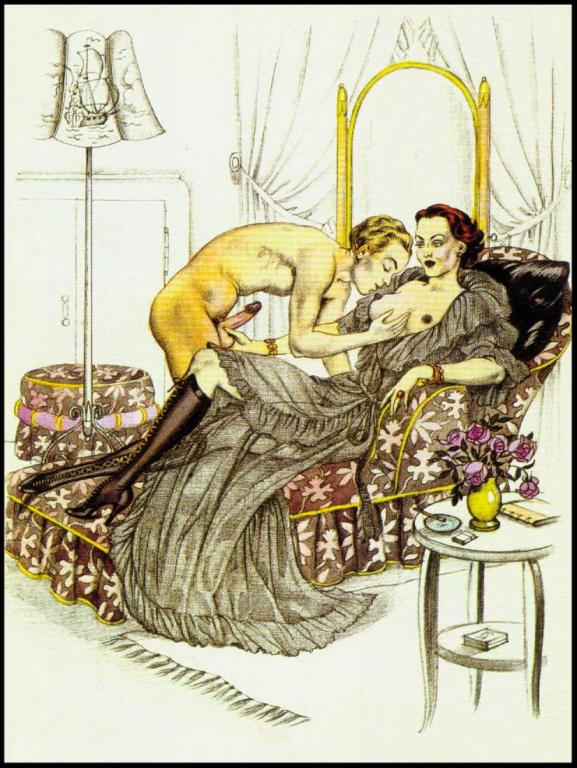 STEFÁNIA ÚTONEgy elegáns mama s vele  A leánykája, úgy félöt fele,Stefánia úton halad,  Platán s gesztenyefák alatt.Az út ilyenkor nem zajos,S a levegő oly balzsamos.Zárdából kikerülve most,  Élvez mindent az aranyos:Napfényt s virágok illatát,  Mit könyvei közt nem talált.A pille száll s a mézbe zsong,S a mama így szól: "ah fi-donc".Mert egy fa alatt odaát,  Egy jól öltözött úr megálltéS ha ment volna egy lomb mögé,  Az illemet nem sértené.Cigarettája füstölög,S a mama mond: "hitvány kölyök" !S a szép baba lorgnonon át,  Veti szeme tűz-sugarát,Megütközése indokolt,  S pici száját biggyesztve mond:Szemtelen fráter az igaz,S még hozzá zsidó a pimasz !Kérdés:  Miről ismert rá a kisasszony, hogy az a gavallér zsidó ?Válasz:  Az orr sok mindent elárul,  Így ismert rá, az - orrárul...NAGYZOLÁS  Mottó:  Moische thi'dach groisz.Korunk hibája, rút divatja:Kiki több fokkal feljebb adja.A foghúzó: doktor ma már,A cusnájder meg, szabász-tanár,A szobacicus meg: kisasszony,S "Nagysága" minden zsidó asszony.Sportsman a hordár, ha kimén a turfra,S privát ma minden bárcás kurva.Ma már minden bócher - tudós,S húsz fillérré nőt a hatos.A buta mázolás - bizarr,A tudós nyelvén bélsár a szar.Doktorrá avatnak Kolozsvárt,Ma filozoptert, - holnap császárt...Lőwy Árpádtól sok szép verset várnak,S fehér abrosznál ebédel vasárnap.Lapostetű pökhendi mód tenyészik,Mert szakkönyvekben latinul idézik.Az oláh persze római utód,S kotonnal baszik már a tót.Egész Mucsa szecesszióra készül,Schlézinger párbajoz vitézül.A legtöbb Kohn, Rákóczi néven g'seftel,A hentes ideges, jól táplált testtel.De beszélhetnék még tovább,Karfiol ma a karaláb,Riviéra a Pecze széle,Bor ma a pécsi Engel-féle.Szerénységből csak egy ád mustrát,Picsa (valag), ha már kimustrált,Auslágba példának ki kéne tenni,Ez mindig kisebb akar lenni:Picsa (valag), ha kerül már letétbe,Boldog, ha pinának nézik setétbe...NAGYZOLÁS(Szalon kiadás)Korunk hibája, rút divatja:Kiki több fokkal feljebb adja.A foghúzó: doktor ma már,A cusnájder meg, szabász-tanár,A szobacicus meg: kisasszony,S "Nagysága" minden zsidó asszony.Sportsman a hordár, ha kimén a turfra,S brilliant az üveggyöngy, ha ki van fúrva.Ki könyvet ír, az már tudós,S húsz fillér egy hitvány hatos.A buta mázolás bizzár,S tudós nyelven gipsz ma már a sár.Tücsök, hernyó pökhendi mód tenyészik,Mert szakkönyvekben latinul idézik.Az oláh persze római utód,S szalagos szivart szí a tót.Egész Mucsa szecesszióra készül,Schlézinger párbajoz vitézül.A legtöbb Kohn, Rákóczi néven g'seftel,A hentes ideges, jól táplált testtel.De beszélhetnék még tovább,Karfiol ma a karaláb,Riviera a Pecze széle,Bor ma a pécsi Engel-féle.Szerénységből csak egy ád mustrát,Blaháné trikója; ha már kimustrált:Auslagba példának kéne tenni,Ez kis harisnyácska szeretne lenni.Melyet visel egy szép kis bakfis lába,Ki fessen lépeget az iskolába.FEKETE RÓZSIKÁHOZA veszprémi sörcsarnokbanEgy gyönyörű szép leány van,Villogó a szemepárja,A szíveket szúrja, vágja.Antik szobor a formája,Sok hím szemet vetett rája,Oda jár mind - nem is csoda:Rózsikáért járnak oda.Minap Lőwy, a dalköltő,(Veszprémben sok időt tölt ő)Ott sörözött, s RózsikábaSzerelmes lett hamarjába.Nemsokára eljön megint,Frakkban, klakkban szokás szerint,S Rózsit feleségül kéri:- Hogyha versekkel beéri... (???)MÁJUSI IDILLA felső leányiskola  Visegrádra kirándul,Pestről hajón, a nap mosolyog  S a szűzi mell kitágul.Az üde lég ózon-teli  S a szép lányok kacagnak,Szívják az édes napsugárt,  S örülnek a tavasznak.Ártatlan, bohó tréfa zsong,  S a kerék zakatolvaKapaszkodik és törtet elő  A hullámzó habokba.Egyszer egy kislány szól: mi az,  Mi ottan reng a vízen ?Talán madár, szárnyaszegett,  Sírját lelve a vízben ?Szegény madár, vagy bármi más,  S a víg tréfának vége,A bús hírre a sok leány  Megy a hajófedélre...S a karfára könyököl  A sok kíváncsi kislány:S egy darab tótszart hozott  Szép csendesen a hullám.HÁZASÉLETI. részAz asztaltársaságbul egyKivált a mai nappal:Frigyét víg torral ülte meg,S megáldatta a pappal.A társaság az "egy" híjánKomplett, mint minden éjjel,- A gyorsvonat meg messze jár...S egy boldog párt röpít el.S múlnak napok, múlnak hetek,Fészkébe tér az új pár,S a "fiúk" hűtlen társukatRitkán is említik már.De hisz' a boldogsághó' kellNéha egy szabad nap,Mit kellő korlátok közöttA jó férj meg is kap.Van is öröm, ha jön Gyula,Feri, vagy hogy is hívják:A fiúk, minden egy szavát,Mint édes mézet szívják."Más világ - mond - más örömök,Ha egyszer férjek lettünk,Bűbájos, édes nyugalom,Mely ott virraszt felettünk.""Most, majd ha hazamegyek én,Lábújjhegyen megyek be...,És halkan átölelve őt,Ott vagyok a mennyekbe'...""És csókra csók, s a feleségPiheg s én újra élek...Fiúk! nem tudjátok ti azt,Mily szép a házasélet."II. részElmúlt az év, s a gólya márPici terhével eljött,S eloszlatott - sz' mindenütt van, -Egy-egy kicsinyke felhőt.S új papa, ha elidőzA régi társaságba'Eldicsekszik, - hogy gondja sok,De van is boldogsága !"Most, hogy ha hazamegyek én,Lábujjhegyen megyek be,Mama és Pubi úgy alszanak,Mint az angyal a mennyekbe'...""Fáradt szegény mama - s amottA kis dada a szófán,Átölelem, cirógatom,Egy árva szót se szólván.""És csókra csók, s a kis dadaLiheg s én újra élek...Fiúk! Nem tudjátok ti azt,Mily szép a házasélet."NAGYSEPRŰvagy: a világrontó üstökös.  Mottó: "Wein, Weib und Gesang."De furcsa álmom volt az éjjel,Nagy seprűt láttam fent az égen:Szent Péter dobta le és - rémes! szörnyű!Hogy mit művelt az a nagy seprű.Összesepert sok millió embert,S teleseperte a nagy tengert.Fuccs királyok, költők, stricik, lotyók:- Megszűnt az élet - vicc, öröm s a csók...Csak a papok maradtak egyedül,S most unatkoznak mind, rengetegül:Mert mi szart ér: glória, üdv s a kincs,Ha jó bor, dal és meleg pina - nincs ?CSALÁDI ÖRÖMÖKKép a hamburgi állatkertből.Láttam csókát, rókát, fókát,  Krokodilust, elefántot:De kengurut még nem láttam,  S ez engem már régen bántott.Végre itt az állatkertben  Láttam két kengurut,Kik - hím s nő - akár két ember,  Egymás nyakába borult.S cirógatták, nyalták  Egymást olyan szeretettel,Hogy e megindító képet,  Míg élek, nem felejtem el.Fiacskájuk meg ezalatt,  (nevetne, ha látná Csánki)Érdeklődéssel kukucskált  A mamája picsáján ki.AZ ELSŐ "W.C."-NEK ÜDVBurgus-Irum között, 1906. május 25.Spanyolhonban és Portugálban,  Templom s műemlék rengeteg:Minden országból csodájára  Járnak ide az emberek.Aki középkort akar látni,  A Pirennéken jöjjön át,Mert mintha ezek alkotnák a  Középkor és Újkor közt a határt.Középkor az, hogy a vasúton  Alig van itt Water-Closet;Aki e szép földet bejárja,  Sok kín árán tudja meg ezt.Csak állomásokon van egy hely,  Bár dicsérni ezt sincsen ok:Mert névjegyüket mindig itthagyják  A senorák, s caballérok.Könnyebb esetbe' pláne semmi  A spanyolnak ez állapot:Mért vágtak a kupé két szélén  Jobbról-balról is ablakot ?Csak Burgostól a frank határig  Van "OO" a kupékban itt !Mely tény, mint váratlan nagy újság,  E derűs dalra lelkesít.Európának napja hát még  Ide is szórja sugarát ?Új szellem árad Spanyolhonba  Ezen a kerek lyukon át !HONVÁGY(A barcelonai tengerpartról.)(Spanyolország, 1906. április 19.)A darabont uralom korából.Tengerparton ülök, karcsú pálmák alatt,S hallgatom a sziklát rontó hullámokat.Csend van körülöttem, csak a sirály víjjog,S bottal a homokba nagy betűket írok.Messze, messze estem, szülő szép hazámtól,Míg itt bolygok, otthon rám senki sem gondol.Pedig hívebb fia nincs Hazámnak, mint én,Mindig ott jár lelkem a nagy Duna mentén.A tengerbe nézek s ím' Afrika felülMint szaggatott felhő, fecskecsapat repül.Megdobban a szívem, mert a fecskecsapat,Érzem, hogy keletre, Honom felé halad.Fecskék, vándorfecskék, menjetek, menjetek,Honom határáig meg se pihenjetek:Mi vezérel oda ? - Az Isten ujja !S kicsi fészkeitek építsétek újra.Vigyetek Hazámba aranyos víg tavaszt,S az ereszek alatt csicseregjétek azt:Hogy imámba áldást kérek a Hazámra !Kristóffynak pedig szarok a faszára.HABSBURGOKBÉCSI KRIPTA  I.Bécsi kapucinus templom,Nem valami nagy épület,De híres azért, mert ott állEgy büdös nagy pince felett.Abban Habsburg-hullák vannak,Hála Isten, nem melegen,Szép számmal vannak már együtt,De sajnos még nem elegen.  II.Ma reggel egy újság azt írta,Hogy teli van a bécsi kripta:Százharminckét koporsó, melyekDicső Habsburg-csontot rejtenek.Építsenek hamar új kriptát,Legyen az is tele, - de mindjárt !A CHLOPY-I MANIFESZTUMÚjságírók, költők, firkászok,Rákosik, Vészik, Kaas-ok,Teleírnak sok papírost, mertBetű érdekli ma az embert.S mit bánják ők azt, hogy másnap,A papírt felhasználják másnak.- Ezrek olvasták - ez volt a célja;S ma szolgál vegyes profán célra.Ritkán esik meg, hogy királyokÍrását hozzák az újságok:S ha jön egy, szörnyű izgalomba'Olvassuk a birodalomba'...Tegnap jött egy, Chlopyból kaptuk,(a rikkancsoknak volt jó napjuk)- Ma? - nem törődve, hogy miféle,A seggünk töröltük ki véle.HÁTRAHAGYOTT VERS(Endrődi Sándortól)Furcsaság, hogy - királyok  Még mindig vannak.De már olyan igazán nincs  Senkinek, mint a magyarnak.Világszerte bámulhatják  A miénket -Az ebadta! Fele magyar,  Fele német.Nem is süt fel addig itt a  Béke napja,Míg a maga külön részét  Ez is, az is meg nem kapja.Nekünk jusson, nem bánom  A felső fele,Az osztrákoknak untig jó lesz  Az alfele.ÉS MOST HULLJON LE A LEPEL(Vonatkozással 1905 szeptember 23-ára, amikora császár Andrássy Gyulát, Kossuth Ferencet,Apponyi Albertet, Bánffy Miklóst és Zichy Nándortfogadta hárompercnyi audiencián s a kezével, -vagy lábával - intett, hogy: hinaus!)Magyar király Prohaszka Szep'l,Bár magyarul keveset tud,Ha néha be is kukkant hozzánk,Másnap sietve hazafut.Wien-ben, Prater-ben jó neki,S oly szép a lerchenfeldi szó,Bicskás magyarok csak vexálják:- Bécsben van minden, ami jó !De mint alkotmányos király,Ha szobrot leleplezni kell:Jön és kétsoros mondókájátPapírosból olvassa fel.Bécsbe hítt tegnap öt magyart fel,S mi történhetett volna más ?Nem mondta, de megértettük, hogy:"Chlopy und Schmarn kapsz a bagázs".Kisült, hogy a magyar államjogrólMit sem tud még a vén Szep'l,A 67-es alkotmányrólÍgy hullott le a lep'l.VISSZASZÍVÁS(A darabont kormány bukásakor. Loyális vers.)1906. június 5.Győztünk! - mert honfi kötelmünknek  Megfeleltünk mindannyian !Összetartott az óriás lánc,  Melynek sok-sok millió szeme van.Mi is e lánc egy szeme voltunk,  S hogy béke van, most más a dolgunk:- Munkára fel! - s oh ne adja az ég,  Hogy ez a korszak visszajöjjön még.Lőwy Árpádnak hivatása, minthogy  Történelmünkben nyílt új fejezet:Hogy hódolva szívja vissza a lófaszt,  Mit múltkor egy "tok"-ban elhelyezett.IGAZSÁGOS OSZTOSZKODÁS(Válasz a hátrahagyott versre Lőwy Árpádtól.)Sok, ami sok - lesz-e vége ?  Verekedjünk, -- vagy lesz béke ?Törik ott és szakad nálunk,  Legjobb is lesz, ha elválunk.Azt mondja Endrődi Sanyi:  A császárt kell elosztani.Nekünk jusson felső fele,  Az osztrákoknak az alfele.Nem pártolom én e tervet,  Amit Sándor odavetett.Az osztrákoknak az alfele,  Nem járunk mi rosszul vele...Elvett már az osztrák mindent,  Csak egy lófasz még a mienk;Nem maradt egyebünk semmi,  Tok kell, hogy el tudjuk tenni.LŐWY ÁRPÁD CSÁSZÁRI KITÜNTETÉST VÁRItt van a császár s BudaváraFényes, mint a Salamon tornya,Ősmagyarok és új leventékJönnek hódoló, díszes sorba'.- Lesz ordó és kitüntetés bőven,Hisz ilyet sokan érdemelnek,Mert hívei vagyunk haláligA dicső monarchikus elvnek.Én is szeretnék egy kitüntetést, melyLőwy Árpád styljében volna írva:Szeretnék a császárnétól egy darab szartMonogramos selyempapírba'.A LIPÓTVÁROSNAKHAZAHOZTÁK A RÁKÓCZIAKATRákóczit, Bercsényit s a többi hamvakatHozzák... s a díszmenet a nagy úton halad.Mit "Kerepesi"-nek híttunk eddig s a márBudapest lakósa Rákóczi úton jár.Itt áll a néptömeg, százezrek szíve gyúl,Mikor a nagy menet rajta végigvonúl;Daliák százai és harci paripák,Mintha a két századot végigszáguldanák.A boltok zárva mind: Sternberg, Schwartz, Bienenstock,Weisz, Herz, Guttman és Spitz, Bródy s más annyi sok,S ahány kávéház van: "Emke", "Otthon", "Elit":Rákóczit ünnepel félmillió izr'elit.Károly-körútra ér, lassan a nagy menet,A bazilikához az út erre vezet;S mire a bújdosók jutnak a templomig:Szűk koporsójában megfordul mindenik.Utószó:De mire a menet Kassára befordul:Szegény hét bujdosó ismét - visszafordul.PESTI TAVASZItt a tavasz ! Mily édes mámor !Pillangón nyargal a kis Ámor.Ölelésre és csókra vágyok:S csilingelnek a gyöngyvirágok.Patyolat szoknya, édes sejtés,Szerelmi sóhaj, tőrbe-ejtés;Minden oly bájos, amit látok:Szép kis szagos zsidó lányok.LUEGER KÁROLYKeresztény volt, elhúnyt az Úrban,Lelke már a felhőkön túl van.Halálos ágyán bizonyult be,Hogy a zsidókat nem gyűlölte.Sőt izent is a "hitközség"-nek,Hogy nagyon szívesen tenné meg:Hogy ahány zsidó akad Bécsbe',Felvinné magával az égbe.HÁBORGÓ BALATONNÁLNagy gyönyörűség volt nekem,  Egy út a Balaton körül,Hol, mint a tengeren a part  A messzeségben elmerül.Tihanyban visszhangzott a szó:  Hazám!... Hazám! - s a kis gyermekekMarékszámra hozták nekem  A regés kecskekörmöket.Daljás idők emléke ül  Az omladó várromokon,S Badacsonynak tüzes levét  Ma is érzem még ajkamon.Csobáncról s Tátikáról egy  Régi költőnknek énekét,Mintha mezőkön, halmokon  Az esti szellő vinné szét...A túlparton Siófok van,  Más élet, nyelv és divatok;Tömve jönnek szombatonként  Ide a "bika vonatok".Más a természet, levegő  S a lakósok mind héberek,S a Balaton nem háborog,  De stílszerűen hébereg.A MAGYAR NEMZET JÖVŐJE  Mottó:(Egy dunántúli kalendáriumból.)Tiszántúl, Dunántúl, mind a négy gránicig,Kilenc felekezet adósságra iszik:S mikor elúsztatta az apai jussát,A józan zsidónak szídja a Krisztusát.            - * -Ki jövőbe látni tud:  S ahhoz nem is oly sok kell,Tisztában lehet már ma is  A főbb eseményekkel.Nyissuk csak a szemünket ki,  Mik voltunk ötven éve?Rabláncra vert provincia,  Letörve, összetépve.Úr és paraszt volt a magyar,  És gőgös mind a kettő,Hős volt, ha kell, de nem tudta,  Hogy mi a kétszerkettő.S eljött a próza korszaka:  Mit a vasút hozott meg,De nem kellett a pudli, s rőf,  Hős, dicső nemzetünknek.Ne adj' Isten! - azt képzeltük,  Hogy megalázó volna,Ha Zoltán, Géza, "Urffy" a  Boltban vásznakat pakolna.Szegény mamának a szíve  Megtört volna búvába':Hogy fiacskája "Eminens"  Egy "Ipariskolába" (!)Aztán jött egy kevésbé hős,  De élelmes faj árja,S a jelszó: "Mi van eladó?"  Az egész Hont bejárja.Ötven esztendő telt el és  Arra ébredtünk szépen,Hogy a lenézett, rongy zsidó  Boldogul mindenképpen.S ha mint zsidó nem boldogul,  A keresztvíznek áll ki,S ötven krajcárért Széchenyi  Lehet ma már akárki.Maholnap Kohn-ivadék lesz  Magyar miniszterelnök,S x-lábú snájdig őrnagyért  Rajonganak a delnők.Zsidó fiú kispapnak áll  (Ősei bóvlit mértek):S idők múltán Goldstein-utód  Az esztergomi érsek!Bank, színpad és redakció  Ővelük van már telve:S kilökni az utolsó gójt,  Ez mindnyájuknak elve.S mi deklamálunk, hősködünk,  S iszunk a Honhazáért,S nem látjuk, hogy a sok beszéd:  Kutya veres faszát ér...KAMARÁSOKNagy dísz az ma Magyarországban,  Ha kamarás lesz valaki:Mert ezzel nemes őseit, fel  Nyolc íziglen mutatja ki.Kutatnak is a levéltárban,  Hisz a dolog oly érdekes:Hogy Piripócsy Zsolt családja  Már háromszáz éve nemes.S nemesítenek egyre-másra,  - Zsidó is van köztük elég -Hisz, mint mondják: a pénz "non olet"  S pénze csak zsidónak van még.Ötven év múlva magyar honban  Új kamarásság lesz megint:S Kóbi csak úgy lesz az, ha  Nyolc íziglen zsidó volt mind.PIPA VERSEK  I.Magyarázat prózában.  Bécsben a kapucinusoknál (ahol a császárokvannak eltemetve), X. atya volt néhány év előtta magyar hitszónok (jászberényi származású,tatárfejű alak), aki vasárnap délutánonként eljárta magyar tanyára (III. Traungasse 1.) s ottnéhányszor hallotta a Lőwy-féle verseket. Egyszerazután azt mondja nekem: Te Lőwy, nekem vanegy pipacsináló barátom St. Pöltenben, s az felkértengem, hogy szerezzek neki kettőtől négy sorigverseket pipára. Van neki német, olasz, cseh,lengyel verse, csak magyar nincsen még. Csináljhát néhány jóízű magyar verset, ő azokat aporcelán pipára égeti, s így készítményei azAusztriában élő magyarok közt is kapósak lesznek.  Szívesen Páterkám, - válaszoltam - s alegközelebbi alkalommal, hogy ismét Bécsbementem, elvittem a pipa-verseket.  II.A St. Pölteni pipákra szánt versek:A magyarnak a pipája,A németnek a kutyája.Szíjjad magyar a pipádat,Baszd meg német a kutyádat.Ne adj kölcsön soha pipát,Ha nagy - baszd körül a pinát.Ez a pipa porcelány,Megbasználak kisleány.Cseréppipa lika tág,Víg a lány, ha megbasszák.Ez a pipa ki van festve,Peng a baka fasza estve.Pipán van szép magyar címer,Szarni tud a kapuciner.Pipám füstöl mint a kráter,Büdöset fingik a páter.Pipámnak van csutorája,Nem pediglen szarva,Tisztelendő úr gatyájaMindig le van szarva.Tajtékpipán ezüst kupak,Bizony Isten szép az,De a kapucinus szerzetCsupa bitang nép az.Szűz dohány kell a magyarnak,A klastromban sokat szarnak.Szűz dohánynak jó az aromája,Barátfasznak nagy a karimája.Szűzdohányfüst karimáz a légbe,De a barát sosem jut az égbe.
A Toldi trilógia átiratát
- amint azt a tudományos - 
kutatások kimutatták,
nem Lőwy munkája,
- mégis a hagyomány -
az ő számlájára írja.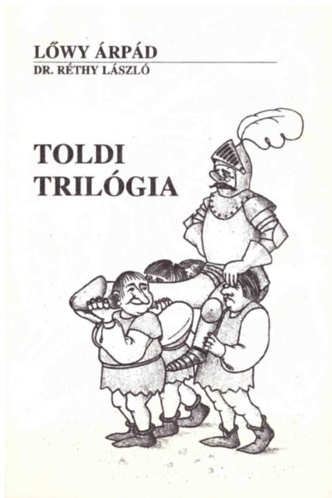 Czigány Lóránt Toldi rekonstrukciója: TOLDI 
TOLDI SZERELME 
TOLDI ESTÉJE TOLDI Előhang
Egy krónikás írja, mit szemével látott:Jókedvében egyszer hét megyét meghágott...Malomkövet zúz szét iszonyú dorongja,Melynek dajna álom szederjes korongja.I.
Ég a napmelegtől a kopár sík szarja,Redves faszát Toldi biz' igen vakarja.Mérges bögöly legyek csípik, ahol érik,Rücskös segge partján vecsernyéznek délig.Vályúnál az ökrök szomjasan delelnek,Boglyák tövén peszmét béresek kefélnek.Zsombékoknak alján, hol hűvös az árok,Vígan henteregnek cihekedő párok.Ösztövér kútágas alatt áll egy némber,Vízmerítés helyett jobbágyfaszra kémlel.Nincs egy árva szőrszál a pinája ráncán,Az utolsót tegnap vesztette el kártyán.Egy, csak egy legény van, aki nem hág: Toldi,Bár hatalmas faszát taligán kell tolni.Most csak únva nézi hatalmas nagy lőcsét,Egyensúlyoz rajta három köteg rőzsét.Vele ő az ipart en gros-ban űzi,Reája a nőket tucatjával fűzi.Amint vakaródzik, s a semmibe réved,Lát felé ügetni nyalka hadfi népet.Hé paraszt! - Melyik út vezet itt Budára?Kérdi vezetőjük, csak amúgy, félvállra.Válaszul Miklós a gatyájában kutat,S kétöles faszával mutatja az utat.Megjött Toldi György, a rókalelkű bátya,Visszeres seggén csüng szattyánbőr gatyája.Kókadt kanóc pöcse gubbaszkodva hallgat,Nem kíván az pinát, csupán nyugodalmat.Hajdanában ő volt bordélyházak bakja,Most unottan lóg le bús, penészes makkja.Hogyha egyszer mégis ünnep kerekedne,Duhaj jókedvében, hogy egyet tekerne,Hiába nógatja azt a hitvány tököt,Sunyin és unottan mond az csütörtököt.Rút irigység marja György barátunk szívét,Látva testvéröccse duzzadó kellékét.Búsan üldögél hát, kocsányon lóg pöcse,Mikor arra sétál taligával öccse.Gondolata támad, mely aljas és kajla:Majd elintéz téged a királyi szajha!II.Föl van lobogózva ős Budavár tornya,Harmadnapja áll ott bősz lovagi torna.Merthogy Lajos király nemi kedve fogyó,S így elégedetlen a királyi lotyó.Kihirdette ezért hetedhét országban,Jelentkezzék lovag, ki nejét meghágja.Nehéz a feladat, nem mindenki bírja,És aki nem bírja, annak ásva sírja.Húsz numerát kíván a királyi némber,Fejét veszti, ki csak tizennyolcig ér el.Kinek húsz után is úgy áll, mint a szálfa,Annak Aranybullát vernek a faszára.Jött is Csáktornyáról jó bükköny levente,Hajderménkű faszát ürüzsírral kente.Tízig meg sem állok! - mondja bemenőben,De már három után hozzák lepedőben.Fogcsikorgatva jött Kont, a kemény örmény,Megcsóválja farkát, s támad nagy légörvény.Mit nekem - rikolta -, leverem egy szuszra!Ám az ötödiknél kifogyott a szufla.Riszálja valagát Johanna, az álnok,Mert ingerli peckét egy herélt pohárnok.S míg perverz apródja szívja keble halmát,Berúgtat pej lován Vazul, a bősz dalmát.Dölyfösen kiáltja: Harmincszor verem be!Ám csakhamar dobták őt is hűs verembe.Sok vidor lovag jött, felcsigázva kedvök,Ám hiába folyt el drága életnedvök.Öreg Lajos király, nem tudja, mit tegyen,Búsan kóvályog odafönn a Várhegyen.Mert hét után nem állt egynek sem, hiába,Vonhatták a kastélyt gyászdrapériába.III.Mint a gímszarvas, kit seggbe lőtt az ármány,Fut setét erdőben szegény Miklós árván.Együgyű lelkében az az egy világol:E nemes versenyből győztesen kilábol.Ösztökéli bátyja, kinek szava lépes:Most mutasd meg öcsém, dárdád mire képes!Ravaszul tette ezt, hogy véka alá rejtseCsúf tervét, miszerint öccsét elveszejtse.Meszes seggét a hold feltolta az égre,Mire Miklós felért Buda alá végre.Öklözi a kaput, rúgja, löki, rázza,Míg csak rá nem förmed a királyi strázsa:Hé paraszt! - süvölti - ez királyi porta!Nem zsellér fattyaknak áll itt hősi torna!Hogyan is nézne ki a királyi udvar,Ha már jobbágy kéne, rücskös fadoronggal!Én paraszt, én? - és fogat csikorgat,Hatalmas hímtagja vésztjóslóan horkad.Mintha vasból volna ágyékának kincse,Tajtékzó dúvadként csap le a kilincsre.Lesújtott Botondként, képes volna ölni,Röpköd az ércforgács, rés támad két ölnyi.Iszonyút rikkantva beugrik a résen,S inal, hogy a nemes harcról le ne késsen.Mikor a várkertet fürkészőn átszelte,Látta Lajos királyt, épp tökét jegelte.Az aggastyán király reszketegen szóla:Még senki se került le élve őróla!Voltam én is egykor délceg, ifjú, nyalka...Most búsan ténfergek, rossz picsákat nyalva!Vánnyadt tökét rázva, keservesen nyögött,Ha életed kedves, meg ne baszd a dögöt!Megköszönte Miklós a király tanácsát,S szétverte faszával a bejárat rácsát.Ezt látva Johanna lekiált epedőn,Remélem nem visznek téged is lepedőn!Miklósnak dermeszti szívét, amit látott:Előtte a delnő szörnyű luka tátog.Bozontos szőrök közt, mint a mérges kígyó,Vonaglik, tekereg a vérvörös csikló.Vágyakozva tátog Johanna puncija,Melynek űrtartalma harminchat uncia.A nagy pina elbírt ötvencentis dákót,Elébb Kont hagyott benn egy tollforgós csákót.Mint jókora dinnye, olyan a két melle,Mint húszakós hordó, akkora a segge.Észrevette, hogy Miklós egy percre megingott,Ezért biztatásul egy öblöset fingott.Kedves volt Miklós fülének a zene,Elérte az orrát Johannának szele.Amúgy paraszt módra, megköpte a markát,S benyálazta vele égnekálló farkát.Nem szívbajos Toldi, legény ő a talpán,Be is veri tüstént nagy husángját nyalkán.Ökleli Johannát a baromi karó,Úgy dolgozik benne, mint a cséphadaró.Végre megtetszett Johannának a dolog,Hogy pinájában egy dugattyú mozog.Húzta-nyomta Miklós, nem kímélte magát,Laposra vasalta a szajha valagát.Vízkórós csillagjós számlálja a gépen,Mert a húszas turnust most lépték át éppen.Szívós a királyné, a húszat is állta,Segge a Lohengrin nászdalt trombitálta.Ám harminc után már halkabban dorombol,Bezzeg Miklósunk még javában dorongol.Elalél Johanna, nem bírja már szusszal,Zsémbeskedik Miklós, s megtoldja még hússzal.Meghalt a királyné! - sipítják a vének,S lerugdalják Miklóst szerecsen pribékek,Lökik, taszigálják oldalba és hasba,Diadalmas faszát verik nehéz vasba.Lődörög Miklós, mint lohadt fasz a lébe',Roskadozva viszik a király elébe.Trónján ül Lajosunk, vidor most a kedve,Pudvás seggit nyalja idomított medve.Hű apródja a hírt kifulladva hozta:Királynőnk e lator, jajj, halálra toszta!Felujjong a király: Lovaggá lesz ütve!Majd Miklóshoz fordul, ki áll szemlesütve:Szegény jó Johanna, Isten nyugosztalja,A világon nem volt nála nagyobb szajha!Ha szerelmet ajzó szél jőve tavasszal,Az ország sem bírta ellátni őt fasszal!Kívánd szűz leánykák telt valagát, ringót;Mindenem a tiéd, megölted a ringyót!Nem küldlek, szép öcsém, tatárra-törökre,Dicső magyar faszod álljon mindörökre!TOLDI SZERELME ElőhangHajh, dicső elődök, nyalka, cifra ősök,Kiknek híres tettit zengik a regősök!Üdv néktek, hozsanna, zengjen hát az ének,A Toldi szerelmét ím elmondom néktek.I.Ünnepségre gyűltek fenn Budán a rendek,Nemesek, lovagok, csehek, morvák, vendek.Lantok, kürtök, dobok harsonája ordit,Mindenki akarja ünnepelni Toldit.Merthogy nem hiába jósolta meg Bence,Nagy úr lett Miklósunk - a király kegyence.Kinek ringyó nejét, hogy halálra hágta,Hálaképpen Miklóst nemessé testálta.Így szólt: Lovaggá ütöm mostan kendet,S egyúttal átnyújtom a Nagy Valag Rendet.Nemesi címered, íme kissé pajzán,Mit legjobban szeretsz, lett megföstve rajzán.Egy ásító pina látható a képen,Stilizált faszokkal körülrakva szépen!Megköszönte Miklós, s nyomban hozzálátott,Negyven udvarhölgyet azonnal meghágott.Szörnyű robajától még a föld is ingott,Miközben a sok nő hörgött, nyögött, fingott.Lóra pattant aztán peckesen, kevélyen,Lelógó fasza a földet szántja mélyen.Zabla nélkül vágtat, őnéki elég ez:Pöcsét a homokba fúrja, hogyha fékez.Szól a király aztán, Miklóst odaintve,Megizzadt faszára hűs pinaport hintve:Nápoly királynője, gonosz fifikával,Megölte öcsémet mérgezett pinával.Majd, hogy gonosz tervét ily módon elérte,Sok jó magyar vitéz pöcsét lemetélte.Majd besózta őket, s elvetemült daccal,Az összest megette früstökre, lazaccal.Kelj útra sereggel, fenyítsd meg a bestét,S két hét múlva jelentsd Nápolynak elestét!Imígy szólt a király szigorú parancsa,Miklós csak bólintott, s rezzent már a kanca.Útravalónak egy szűz pinát orzott;Elvágtatott úgy, hogy csak a nyoma porzott.II.Nagyfaluba indult Miklós elbúcsúzni,Mert mérföldes csizmát kell holnapra húzni.Nem szívesen megyek - morogta kesergőn,Mialatt lovával átvágott az erdőn.Ámde hallga! Mi ez? Bűvös ének csendül,Miklós a nyeregből nyomban földre perdül.Elbűvölve állt ott, majd osonni kezdett,Lába alatt néha egy fűszál, ha rezgett.Csörgedező patak hűs ölén Piroska,Édesen dalolva a punciját mosta.Lágyan öblögeté rózsaszínű kelyhét,Őzek nyalogatják annak édes nedvét.Hófehér feneke míg szelíden ringott,Izgalmában Miklós dögleteset fingott.Megriadt a lányka, felsikoltott félve,Mivelhogy lovagot nem látott még élve.Szigorú apácák zárdában nevelték,Figyelmét a faszról eképp elterelték.Ámbár nem tanulta a szerelmi leckét,Azonmód ugrálni érezte a peckét.Beh szép vagy galambom! - szóla Miklós lágyan,Téged megkefélni volna leghőbb vágyam!Riadtan figyelte Pirska a bókot,S a buzogányt, mely a köpenyből kilógott.Gyanakodva nézte még tovább a lőcsöt,Közben Miklós kivett egy tégely kenőcsöt.A lányka punciját jól bekente azzal,Aztán ráugrott az iszonyú nagy fasszal.Csoda történt! - a lány még csak fel sem csuklott,Úgy nyelte a tubust, mint a kockacukrot.Bár addig sikított, míg fúrták a hártyát,De hamar megszokta, mint cigány a kártyát.S hogy Miklós a tök ászt bevágta keményen,Piroska kis segge kontrázott serényen.Így keféltek soká, míg leszállt az este,A lányka pirulva ruháját kereste.Miklós égő faszát a patakba dugta,Piroska akkor már a bugyiját húzta.Úgy látszik, igencsak megjött az étvágya,Mert még mindig izgett-mozgott a pinája.Benyúlt a patakba, a dákót kereste,Megmarkolta, izgalmában remegett a teste.Bár a hideg víztől fél méterre apadt,Piroska puncija ismét reá akadt.Ekkor szólott Miklós: Búcsúzzunk, szívecském,Holnap fel kell húznom fényes páncélmentém.Taljánország földjét bejárom, de végülHazajövök, s téged veszlek feleségül!III.Egy hétig vágtatott Miklós a sereggel,Míg elérte Nápolyt kékre dagadt seggel.Kalandjuk útközben pelyva módra termett,Ástak a taljánok gyakran ravasz vermet.Kimustrált picsákat fák tövébe rakták,Onnét vicsorogtak a fertelmes aknák.Félelmet gerjesztett tüskés, borzas szőrük,Meg is bokrosodott húsz arabs mén tőlük.Majd később, hogy a sereg Pisát elérte,Csúcspontjára hágott a taljánok mérge.Egy magas toronyból lődöztek a besték,Mérgezett nyilaik a vezért keresték.Csótáros lováról szökkent Miklós lábra,Felpezsdült haragja szökkent mérges lángra.Fölálló dorongja Pisa tornyát verte,Élő bizonyság rá, hogy még ma is ferde.Mint a légy, potyogott onnét le a talján,Megzápult tökökkel nyúltak el az alján.S amíg a sok döglégy holt pöcsükre rátojt,Elérték Miklósék végcéljukat, Nápolyt.Azonnal támadtak volna a csatárok,Ám útjukat állta egy százöles árok.Nem fog ki Miklóson holmi árokfajta,Díjnyertes nagy faszát átvetette rajta.Csörgött azon patkó, zabla, nyereg, kantár,Átügetett rajta teljes lovasdandár.Előörsnek küldte Miklós csupán őket,Ámde meglátták a fürdő olasz nőket.Amíg rájuk rontva, rikoltozva kúrtak,Pöcsükbe a besték mérges tüskét szúrtak.A gonosz királyné így elérte tervét,Sok levágott fasszal töltötte meg termét.A szebb példányokat vitrinjébe tette,Míg az aprajával macskáját etette.Aztán a királyné vadul csengőt rázott,S tüstént bevezettek egy kan elefántot.Az udvari népség felhorkan, elszörnyed,Mázsás farka alatt hat rabszolga görnyed.Lúgköves picsáját a királyné tátja,Lőcsét a szörnyeteg abba tövig mártja.Ám vad öklelése nem jár sok haszonnal,Kettőt lökött csupán, s megdöglött azonnal.Rikácsol a delnő: Faszt nekem, garázdák,Ami a seggembe durván szánt barázdát!Hogyha nem szereztek egy ilyen faszt nékem,Levágott pöcsötök látjátok gyékényen!Sok nyegle udvaronc megszeppenve zajgott,Bár kefélés helyett szagolták a sajtot,Elszáradt pöcsüket óvták mégis félve,Eszcájgjuk smirgelték azzal minden délbe'.Ám az egyik köztük ujjongva felordit:Királynőm! Egy ötlet, csaljuk lépre Toldit!Nagy seregével hát ne jöjjön hiába,Fullaszd őt be úrnőm, tenger nagy picsádba!Kobzosok dalolnak farkáról regéket,Bizonyítsa be itt a kósza meséket.Gertrúdnak az eszme megtetszett azonnal,Szólván: E manőver jár dupla haszonnal!Gonosz ellenségünk elveszejtjük véle,Én pedig megtudom, hogy jól kefél-e.Vigye hírül küldönc, hogy feltétel nélkülMegadom magam, s látom őt vendégül!Miklós a ravasz hírt lelkendezve vette,És magát azonnal lovára vetette.Ám felordít, mintha szúrnák éles kések,Kínozzák valagát öklömnyi kelések.Páncélnadrág szára pöcsét is gyötörte,Mérges kelés nőtt rá, olyan, mint egy körte!Mire elérte a nápolyi piacot,Számlálhatott rajta féltucat barackot.Fordulj vissza Miklós, kerüld a kelepcét,Tégy fájó pöcsödre gyógyhatású repcét!Ám Miklóst a veszély nem találja hígan,Csikóbőr kulacsát előkapja vígan.Lekortyolt egy liter rumos kávét zaccal,Nekirugaszkodott kevély magyar daccal.Várta őt már Gertrúd ásító valaggal,Pinája díszítve szép harci szalaggal.Ahogy Miklós egy nagy merészet bevágott,A begerjedt picsa kénkövet okádott.Kúrta Miklós a nőt hét nap és hét éjjel,Minden numeránál fingott Gertrúd kéjjel.Ahogy végigsöpört a fertelmes ciklon,Narancsligetekben lett a termés citrom.Vadgesztenyévé vált az édes maróni,S összekunkorodott minden makaróni.Egyiptomi csapás lett ehhez majális,Gertrúd nagy valaga zúg, mint a kanális.Miklós csak döfködi, lökdösi haraggal,Mégsem boldogul az iszonyú valaggal.Ám hetednap éjjel lohad Gertrúd kedve,Ha mód volna rá, már nem is cihekedne.Gyászdalt zeng már hetven apródruhás fattyú,Mégsem szünetel az iszonyú dugattyú.Nászheverőn röpköd selyem, csipke, bársony,Visít a királynő az iszonyú nyárson.Égnek álló lábbal kalimpál hörögve,Miklós épp századszor keféli röhögve.Gertrúd segge immár élettelen massza,Ám a dühödt Miklós holtában is bassza.Míg lerángatja Miklós ötven pribék durván,Három vödör ondó ömlik szét a kurván.Mázsás lakat kattan jó Toldi faszára,Leszorítják pöcsét szöges kalodába.Főhóhér kezében a pallos csikordul,Ámde Miklós faszán csakhamar kicsorbul.Ötvenszer csapott le, míg végül kifáradt,Közben szörnyű zaj lett, megvívták a várat.Miklós seregei betörtek a térre,Hányták a sok taljánt lándzsára, kardélre.Az udvari lotyók elébb félve nézték,Hogyan vérengzenek a magyar leventék.A talán kurvák már régen megúnták,Hogy a pinájukat többnyire csak nyalták.Most, hogy megérkeztek a magyar gyerekek,Pöckük egyszeriben az ég felé meredt.Maguk rángatták le a páncél gatyákat,Meglovagolták a jó magyar bakákat.Nem kellett őket sem túl sokat biztatni,Rögtön nekiláttak össze-vissza baszni.Nagy vitéz tettének meglett méltó ára,Diadalmenetben ment Miklós Budára.Óriási faszán érem, sujtás lengett,Potenciájáról himnuszokat zengtek.Végül felkereste Piroskát, szerelmét,Ki már várt rá, tárván pihés kelyhét.Rózsafa-ligetben basztak, szoptak, nyaltak,És még ma is élnek, hogyha meg nem haltak!TOLDI ESTÉJE I.Nagyfalu határán csend honol a tájon,Csak egy beteg borjú fingik néha fájón.Alvó béresektől tarkállik az asztag,Hajh, de régen volt már, mikor itt még basztak.Beborult az élet, szidják a világot,Merthogy a pinára kivetettek vámot.Fonók derűs mélyén nyugszik most az élet,Adómentes pinát álmodnak a vének.Toldi portáján is rajta csüng a rontás,Néha veri pöcsét csak egy méla kondás.Itt él Miklós, ki már lassan őszbe hajla,Legendás dorongját ónos rozsda marja.Hajh, még mikor bejárt vígan hegyet-völgyet,Nagy faszára tűzve szűzlányt, úrihölgyet.Nem ragyog már Miklós farka hímes ékkel,Diót ver csak véle, s néha dinnyét lékel.Budavár felől is kósza hírek járnak,Ott is béborult a régi jó világnak.Buzeráns taljánok rút erkölcse hódit,Kik becipelték a csúf idegen módit.Ez a nyavalyája sok főúri háznak,Nyegle udvaroncok nyalnak, franciáznak.Így keserge Miklós, míg szolgáját, BencétSzalasztotta, hozzon a farkára kencét.Aztán edzésképpen, mint ifjú korában,Rést ütött faszával a szemöldökfában.Ekkor egy futár jött, és pihegve szóla:Budán egy cseh delnő a magyart leszólja!Nincsen már acélos, jó magyar fasz? - kérdi,Riszálja valagát, nemzetünk becsmérli.Felhördül Miklósunk, félrelöki Bencét,Szétveri faszával a búboskemencét.Megsmirglizi fasza rozsdás buzogányát,Próbaképp megbassza Bence unokáját.Ünneplő ruháját felrántotta aztán,S így szólt: Megmutatom, mit tud egy aggastyán!Végül felkapott egy darab tüzes taplót,Seggbe döfte vele úgy Rárót, a vak lót,Hogy szörnyű kínjában szegény, rozzant páraTáltosként száguldott Miklóssal budára.IIGyászlobogót lenget a szél Buda ormán,Tarseggű keselyű gubbaszt fenn mogorván.Házastársak jönnek: delnők, tág valaggal,Rég nem használt férjek, fityegő kis fasszal.Impotens lovagok mennek távnyalásra,Háromnapos, kemény, hősi támadásra.Ocsmány udvaroncok nyaldosnak duettbe',Ritkán használt pöcsük penészes, szuette.Amott martalócok és ledér menyecskékKefélnek hátulról, akárcsak a kecskék.És míg így majmolják az oktalan barmot,Eunuchok fújnak meg egy víg alarmot.Verseny lett kiírva, az fűti a bandát,Ki tudja meghágni Pogyebrád Mirandát.Ki cseh származású, hatalmas valaggal,Nem találkozott még nagyfaszú magyarral.Duna hajlatában áll a magyar tábor,Veterán vezérük idős Laczkfy nádor.Kinek nemi kedve napról-napra fogyó,A segge már ráncos - töke fonnyadt bogyó.Rongyszerű pöcsével csak néha keféle,Inkább csizmaszárát fényesíti véle.Ifjú leventéknél még szörnyűbb a viszony,Ismertető jelük: idült pina-iszony.Ilyen vezetővel, ilyen lovagokkal,Ki merne bajt víni rengő valagokkal.Hogy is vághatnák be kopjájukat tövig?Ők, akik a pinát csak csúzlival lövik.Hiába hentereg faszt epedve nőjük,Hószámra nem áll fel hervadt bögyörőjük.Hajh, magyar dicsőség, talmi, tűnő holmi,Hol késel legendás nagy pöcsöddel, Toldi?Nem tud itt már baszni, csak néhány kún, s pár móc,Bukjék ki a ködből faszod, mint az árbóc!Vágtass öreg tökös, leckéztesd a hordát,Nyerd meg az utolsó, a leghősibb tornát!III.Hogy a nap korongja az egekre hágott,Toldi vén lovának a seggére vágott.Mivel annak vágtatni nem akaródzott,Csak poroszkált, fingott, közben vakaródzott.Mivel sarkantyúját elvesztette kockán,Miklós a faszával úgy vágta lapockán,Hogy szegény gebéből majd kiszállt a pára,S vágtatott táltosként Toldival Budára.És a küzdőtéren, mit a harc hevített,Összecsuklott és egy utolsót nyerített.Öreg - szólt egy lovag, s dőlt nagy röhögésbe' -,Hős paripád kimúlt végelgyengülésbe'!Míg társait szintén röhögések rázták,Szegény öreg Miklóst marták, figurázták.Öreg! Tudsz-e hágni? Indulsz-é a tornán?Elmerengsz-e néha, pinára gondolván?Hallgat szemlesütve, mint egy vén aszkéta,Ravaszul titkolja: ő is baszik néha.Zúg a gyülevész nép: Szűz vagy, vén apostol?S miért vakaródzol? Tán a sok lapostól?Ám vad röhögésük dobpergésben vész el,Verseny lesz itt, hol fasz, nem pedig az ész kell!Olcsó szellemesség nem segít a népen,Mely most farkbehúzva kódorog a téren.Hol a cseh hetéra rengő valagával,Csalogatja őket mézzel, malagával.Nagy seggét himbálva dől a heverőre,Negédesen kiált: Lovagok, előre!Bújnak a magyarok, csak a lengyel GasztonHentereg a díszes brüsszeli damaszton.Ám lankadt pöcsével vall hamar kudarcot,Bús pironkodással adja fel a harcot.Szól Miranda: Nincs jó magyar fasz, ha mondom!Nincs? - terem rikoltva Toldi a porondon.Felkapja a delnőt, s feldobja hörögve,Visszazuhantában húzza rá a szögre.Elfelejti mostan búját, öreg voltát,Úgy pörgeti faszát, akár a motollát.Szaltózva hajítja fel ismét morogva,Miranda ájultan terül a porondra.Lovag! - sikolt a hölgy -, légy kissé humánus!Előront szavára tíz vad cseh ulánus.Leugrik a nőről Toldi, s lábra pattan,Szörnyű nagy fasza a csehek hátán csattan.Majd feljebb emeli véreres nagy faszát,Szétfricskázza vele a csehek rongy hadát.Lett ottan haddelhadd, Miklós fasza pörög,Fertály órán belül sok sebesült hörög.Ráront ím farkára egy cseh női század,Numerát Toldi itt leadhat most százat.Meg se kottyan néki, hiszen erre készült,Sok dorongolásban nem hiába őszült.Faszát a sikongó delnőkbe akasztja,Kisvártatva mindet félhalottra bassza.Sunyi buzik ekkor orvul rátámadnak,Dákójára erős kötélpányvát dobnak.Hatan ragadják a kötelet végénél,Ám Miklós erősebb a hegyi medvénél.Megpörgeti gyorsan kipányvázott faszát,És hozhatja nékik a Halál a kaszát.S mit csinált ezalatt Miranda, a beste?Zöldre vert valaggal a menekvést leste.Nekirontott Miklós kegyelemdöféssel,Felnyársalta őt is hatalmas pöcsével.Kegyelem, hős vitéz! - nyöszörög a lotyó,Verdesi valagát a két ágyúgolyó.És ahogy aléltan eltátja a száját,Megpillantja benne Toldi saját makkját.Tapsol a nép, fetreng, seggit veri földre,Egetverő zajjal kapják Toldit ölbe.S míg magasba tartva győzők táncát lejtik,Igyekezetükben Miklóst fejre ejtik.Sajnos a homloka egy kőbe talála,Annak recés éle lőn szörnyű halála.Így múlt ki hát végül a vitéz dalia,Kinek életében sose ártott pina.Gyászkoszorút fontak hervadt pinaszőrbül,Hetven pucér delnő állt sírjához őrül.A búcsúbeszédet Laczkfy nádor mondta,Toldi hőstetteit szépen felsorolta.Idézte, hogy baszta Johannát halálra,Hogy rántotta aztán az udvart faszára.Regélte a talján hadjárat napjait,Midőn levágták a magyarok makkjait.És hogyan állt bosszút az álnok Gertrúdon,Kiontva ármányos lelkét a nagy rúdon.Nem hiába baszta végig az életét:Öregen védte meg a hon becsületét.S a nádor, míg szava könnyeket fakasztott,Holt pöcsére díszes rendjelet akasztott.Vesztére, mert nyomban ordít, mint az őrült:Csoda történt! Miklós farka megdicsőült!Koporsó fedele szilánkokra mállott,Hogy az iszonyú fasz utószor felállott,S rácsapott a nádor rücskös valagára,Ki tovább ordítva szaladt fel egy fára.Lett is riadalom, menekült mindenki,Mert ilyen csodáról nem hallott még senki.Áll, mint egy intő jel, Toldi Miklós fasza:Amíg van magyar fasz, addig él a haza!Egy páratlan eredeti dokumentum, Dr. Réthy László (alias Lőwy Árpád) saját kézírásával. 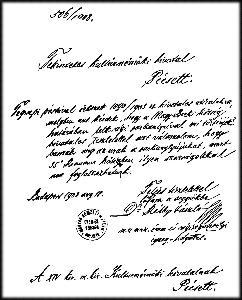 Hivatalos levél egy sarkantyúról 
A szöveg a következő:

Tekintetes kultúrmérnöki hivatal
Tegnapi póstával érkezett 1090/1903 sz. hivatalos átiratukra, melyben azt kérdik, hogy a Nagy-Berki község határában lelt régi sarkantyúval mi történjék? hivatalos tisztelettel azt válaszolom, hogy basszák meg az urak a sarkantyújukat, mert 35 Reaumur hőségben ilyen szarságokkal nem foglalkozhatunk.Teljes tisztelettel lófasz a seggükbe. 